    29 мая   2020 года                          №7(214) 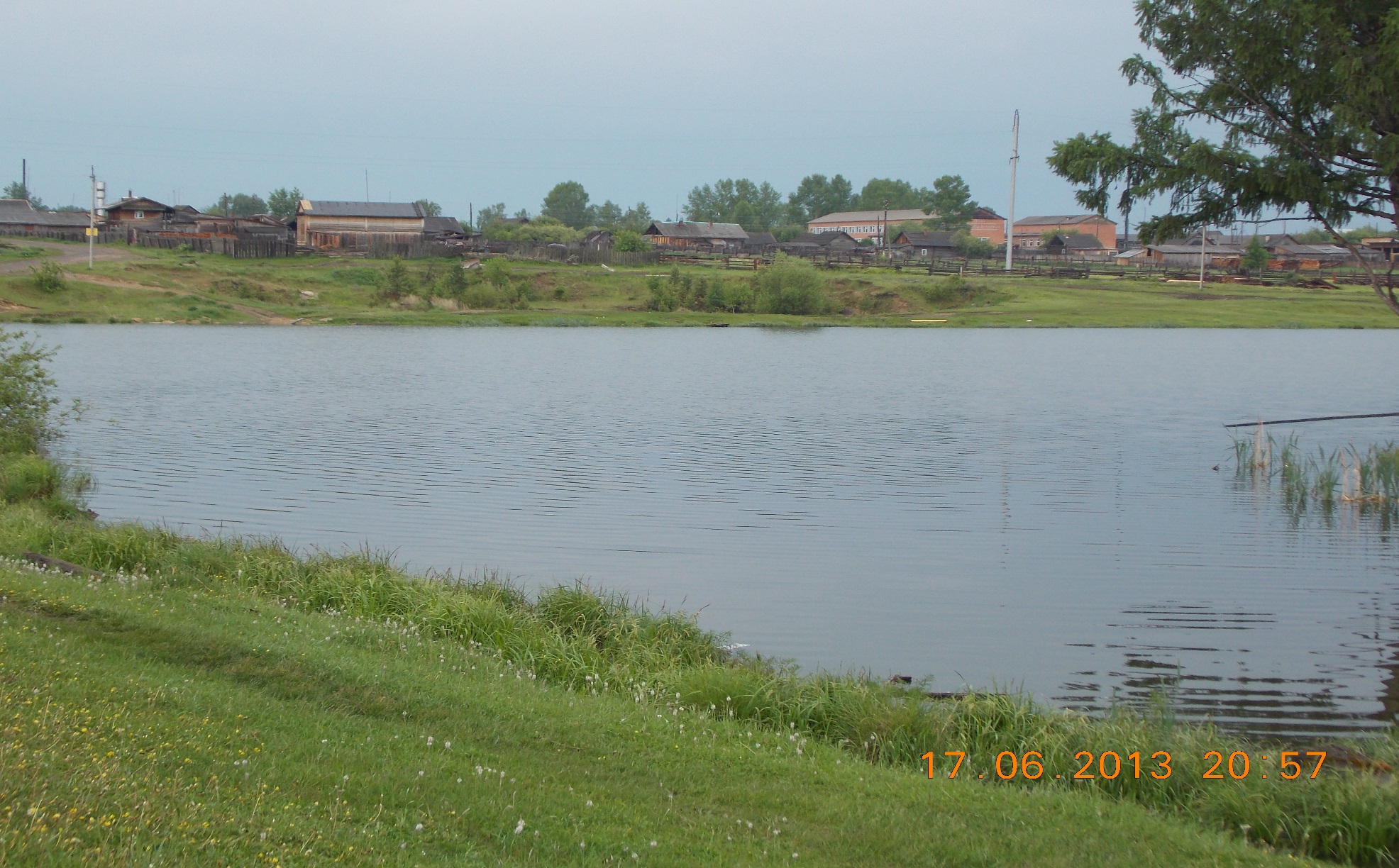 «Умыганская панорама» - периодическое печатное издание в форме газеты, учрежденное для издания официальных и иных сообщений и материалов, нормативных и иных актов Думы и администрации Умыганского сельского поселения, Тулунского района, Иркутской области.Тулунский  районГлаваУмыганского сельского поселенияР А С П О Р Я Ж Е Н И Е«12 »  мая   2020г.                                         №  10 -ргс.Умыган«О мерах, направленных на профилактику распространенияновой  коронавирусной инфекции».      В целях обеспечения санитарно-эпидемиологического благополучия населения территории Умыганского сельского поселения в связи с угрозой распространения новой коронавирусной инфекции, в соответствии с Указом Губернатора Иркутской области от 12.05.2020 года 144-уг «О внесении изменений в Указ Губернатора Иркутской области от 18 марта 2020 года №58-уг», руководствуясь статьей 22 Устава Умыганского муниципального образования:1. Установить с 12 мая  по 31 мая  2020г. нерабочие дни сохранением заработной платы сотрудникам организаций, независимо от организационно-правовых форм  и форм собственности, индивидуальным предпринимателям, осуществляющим деятельность на территории Умыганского сельского поселения, согласно Приложению к Указу Губернатора Иркутской области.2. Приостановить осуществление личного приема граждан по 31 мая 2020 года.3. Администрации Умыганского сельского поселения на 31 мая 2020г. считать рабочими днями.4. Разместить настоящее распоряжение на официальном сайте администрации Умыганского сельского поселения в информационно-коммуникационной сети Интернет. Глава Умыганского сельского поселения:                    ____________________   Н.А.ТупицынО перерасчете пенсии за выслугу лет гражданам, замещавшим должности муниципальной службыВ связи с изменением величины прожиточного минимума, установленного в целом по Иркутской области, в соответствии со статьей 11 Закона Иркутской области от 15.10.2007 г. № 88-оз «Об отдельных вопросах муниципальной службы в Иркутской области», постановлением Правительства Иркутской области от 28.04.2020 г. № 289-пп «Об установлении величины прожиточного минимума по Иркутской области за I квартал 2020 года», пунктами 1.6., 3.1., 3.2. Порядка назначения, перерасчета, индексации и выплаты пенсии за выслугу лет гражданам, замещавшим должности муниципальной службы в Администрации Умыганского сельского поселения, утвержденным постановлением Администрации Умыганского сельского поселения от «17» марта  2015 г. № 6-Па (с изменениями от «10» февраля  2017 г. №1-Па, от «04» декабря  2017 г. №51-Па), руководствуясь статьей 24 Устава Умыганского муниципального образования:1. Установить с 28 апреля 2020 года размер пенсии за выслугу лет гражданам, замещавшим должности муниципальной службы в Администрации Умыганского сельского поселения, в соответствии с Приложением к настоящему распоряжению.2. Централизованной бухгалтерии Администрации Тулунского муниципального района (Горбунова Н.В.) произвести перерасчет пенсии за выслугу лет гражданам, замещавшим должности муниципальной службы, которым была назначена ежемесячная доплата к государственной пенсии или пенсия за выслугу лет муниципальной службы за счет средств бюджета Умыганского сельского поселения. 3. Выплату пенсии производить за счет средств бюджета Умыганского сельского поселения.4. Установить, что настоящее распоряжение применяется к правоотношениям, возникшим с 28 апреля 2020 года.5. Контроль за исполнением настоящего распоряжения оставляю за собой.Глава Умыганского сельского поселения                      Н.А.ТупицынПриложениек распоряжению АдминистрацииУмыганского сельского поселения«13» мая 2020 г. №35-раПеречень граждан, замещавших должности муниципальной службы в Администрации Умыганского сельского поселенияИРКУТСКАЯ ОБЛАСТЬ  «Тулунский район» Умыганское сельское поселение Глава сельского поселенияРАСПОРЯЖЕНИЕ     «18» мая 2020г.                                                               №11-рг      О проведении внутреннегофинансового аудита и финансовогоконтроля         В целях реализации полномочий по осуществлению внутреннего финансового аудита, установленных статьей 160.2-1 Бюджетного кодекса Российской Федерации на основании Постановления администрации Умыганского сельского поселения от 23.08.2017 № 27 «О порядке осуществления внутреннего финансового контроля и внутреннего финансового аудита главными распорядителями (распорядителями) бюджетных средств, главными администраторами (администраторами) доходов бюджета, главными администраторами (администраторами) источников финансирования дефицита бюджета Умыганского муниципального образования»:       1.Провести плановую документарную проверку в отношении администрации Умыганского сельского поселения и МКУК «КДЦ с. Умыган»                2.Предметом настоящей проверки являются: проверка ведения и заполнения первичной документации; соблюдения бюджетного законодательства при составлении, утверждении и исполнении бюджета; полноты и правильности начисления заработной платы за период с января по декабрь 2019г. и с января по апрель 2020г.;проверка соблюдения действующего законодательства;проверка правильности ведения бухгалтерского (бюджетного) учёта ;проверка целевого и эффективного расходования средств бюджета Умыганского сельского поселения.          3.Назначить лицом, уполномоченным на проведение проверки: ведущего бухгалтера - ревизора централизованной бухгалтерии администрации Тулунского муниципального района Т.Н. Андрееву:                4.Проверку провести в период с 18 мая 2020г. по 30 апреля 2020г. включительно.         5.Форма проверки: плановая документарная.Глава Умыганского сельскогопоселения                                                                                 Н.А.ТупицынОб утверждении отчета об исполнениибюджета Умыганского муниципального образования за 1 квартал 2020 годаРуководствуясь статьей 264.2 Бюджетного кодекса РФ, статьей 40 Устава Умыганского муниципального образования, статьей 5 Положения о бюджетном процессе в Умыганском муниципальном образовании, администрация Умыганского сельского поселенияПОСТАНОВЛЯЕТ:1. Утвердить отчет об исполнении бюджета Умыганского муниципального образования за 1 квартал 2020 года (прилагается).2. Настоящее постановление опубликовать в газете «Умыганская панорама» и разместить на официальном сайте администрации Умыганского сельского поселения в информационно-телекоммуникационной сети «Интернет».Глава Умыганского сельского поселения                                   Н.А. ТупицынПриложениек постановлению администрацииУмыганского сельского поселенияот 26.05.2020г. №11ОТЧЕТ ОБ ИСПОЛНЕНИИ БЮДЖЕТА УМЫГАНСКОГО МУНИЦИПАЛЬНОГО ОБРАЗОВАНИЯ ЗА 1 КВАРТАЛ 2020 года1.Доходы бюджетаЕд. измерения: руб.Протокол публичных слушаний по проекту решения Думы Умыганского сельского поселения «О внесении изменений и дополнений в Устав Умыганского муниципального образования»с.Умыган, ул.Ивана Каторжного, 74 (здание МКУК «Культурно-досуговый центр с. Умыган»)19 мая 2020г                                                                               15 часов 00 минутПредседательствующий - Тупицын Н.А.Секретарь – Шалда Е.С.Присутствовало 18 человек Вопрос повестки публичных слушаний:- О внесении изменений и дополнений в Устав Умыганского муниципального образования.Тупицын Н.А. - согласно Федеральному закону от 06.10. 2003 года №131-ФЗ «Об общих принципах организации местного самоуправления в Российской Федерации», нам необходимо провести публичные слушания по проекту решения Думы Умыганского сельского поселения «О внесении изменений и дополнений в Устав Умыганского муниципального образования», опубликованному в газете «Умыганская панорама» от 31 марта 2020г №4.Предлагаю по данному вопросу выступить Жигачеву Н.АЖигачева Н.А.- предлагаю принять предложенный проект решения Думы Умыганского сельского поселения «О внесении изменений и дополнений в Устав Умыганского муниципального образования».Тупицын Н.А. – вопросы, предложения (не поступило). - предлагаю голосовать за предложенный проект решения Думы Умыганского сельского поселения «О внесении изменений и дополнений в Устав Умыганского муниципального образования», опубликованный газете «Умыганская панорама» от 31 марта 2020г №4.Голосовали: «За» - 18 человек; «Против» - нет, «Воздержались» - нет.Тупицын Н.А.  - публичные слушания состоялись. Публичные слушания считать закрытыми.Председатель Думы                    Глава Умыганскогосельского поселения                   ________________       Н.А.ТупицынСекретарь                                                                               Е.С.ШалдаИркутская областьТулунский район  ДУМА УМЫГАНСКОГО  СЕЛЬСКОГО ПОСЕЛЕНИЯР Е Ш Е Н И Е«26» мая 2020 г.                                                                   №89с. УмыганОб исполнении бюджета  Умыганского муниципального образования за 2019 годРуководствуясь Бюджетным кодексом РФ, Федеральным законом «Об общих принципах организации местного самоуправления в Российской Федерации», ст. 33, 48 Устава Умыганского муниципального образования, Положением «О бюджетном процессе в Умыганском муниципальном образовании», Дума Умыганского сельского поселенияР Е Ш И Л А:1. Утвердить отчет об исполнении бюджета Умыганского муниципального образования за 2019 год по доходам в сумме 9 305,2 тыс. рублей, по расходам в сумме 8 982,2 тыс. рублей, с превышением доходов над расходами (профицит бюджета) в сумме 323,0 тыс. рублей и со следующими показателями:1) доходов бюджета Умыганского муниципального образования по кодам классификации доходов бюджетов за 2019 год согласно приложению № 1 к настоящему решению;2) расходов бюджета Умыганского муниципального образования по ведомственной структуре расходов бюджета Умыганского муниципального образования за 2019 год согласно приложению № 2 к настоящему решению;3) расходов бюджета Умыганского муниципального образования по разделам и подразделам классификации расходов бюджетов за 2019 год согласно приложению № 3 к настоящему решению;4) источников финансирования дефицита бюджета Умыганского муниципального образования по кодам классификации источников финансирования дефицитов бюджетов за 2019 год согласно приложению № 4 к настоящему решению.2. Опубликовать настоящее решение в газете «Умыганская панорама» и разместить на официальном сайте администрации Умыганского сельского поселения в информационно-телекоммуникационной сети «Интернет».Глава Умыганского сельского поселения                                             Н.А. Тупицын		Приложение № 1		 к решению  Думы  Умыганского		сельского поселения "Об		исполнении бюджета		Умыганского муниципального		образования за 2019год"		 от 26.05.2020г.№89Доходы бюджета Умыганского муниципального образования по кодам классификации доходов бюджетов за 2019 год  		Приложение № 2		 к решению  Думы  Умыганского		сельского поселения "Об		исполнении бюджета		Умыганского муниципального		образования за 2019год"		 от 26.05.2020г.№89Расходы бюджета Умыганского муниципального образования за 2019 год по ведомственной структуре расходов бюджета Умыганского муниципального образованиятыс.руб		Приложение № 3		 к решению  Думы  Умыганского		сельского поселения "Об 		исполнении бюджета		Умыганского муниципального		образования за 2019 год"	от 26.05.2020 г.№89Расходы бюджета Умыганского муниципального образования по разделам и подразделам классификации расходов бюджетов за 2019 год	Приложение № 4	к решению Думы Умыганского 	сельского поселения	"Об исполнении бюджета Умыганского 	муниципального образования	за 2019 год"	от 26.05.2020г.  №89Источники финансирования дефицита бюджета Умыганского муниципального образования по кодам классификации источников финансирования дефицитов бюджетов за 2019 годПояснительная записка к решению Думы Умыганского сельского поселения «Об исполнении бюджета Умыганского муниципального образования за 2019 год»1. Исполнение бюджета Умыганского муниципального образования по доходамБюджет Умыганского муниципального образования по доходам за 2019 год исполнен в сумме 9 305,2 тыс. руб. План доходов на 2019 год, утверждённый в сумме 9 223,3 тыс. руб., выполнен на 100,9%.Бюджет Умыганского муниципального образования по собственным доходным источникам за 2019 год исполнен в сумме 1 216,2 тыс. руб. План собственных доходов на 2019 год, утверждённый в сумме 1 134,3 тыс. руб.,  выполнен на 107,2%.На 2019 год в бюджете Умыганского муниципального образования запланированы следующие источники собственных доходов:                                                                                                                                                       тыс. руб.      Основным доходным источником бюджета Умыганского муниципального образования за 2019 год являются доходы от уплаты акцизов. Удельный вес поступления доходов от уплаты акцизов в общем поступлении собственных доходов составляет 54,1 %.          Земельный налог второй по значимости доходный источник. Удельный вес поступления земельного составляет 23,0 % в общей сумме собственных доходов.           Удельный вес поступления налога на доходы физических лиц составляет 11,1 % в общей сумме собственных доходов.План по отдельным доходным источникам перевыполнен в результате поступления платежей после уточнения в декабре 2019 года бюджета сельского поселения.Недоимка по платежам в бюджет Умыганского муниципального образования составляет:                                                                                                                                                    тыс. руб.Недоимка по платежам в бюджет Умыганского муниципального образования по состоянию на 01.01.2020 г. по сравнению с данными на 01.01.2019 г. уменьшилась на 5,0 тыс. руб., в том числе: - по налогу на доходы физических лиц на 0,3 тыс. руб.;- по единому сельскохозяйственному налогу на 0,1 тыс. руб.;- по земельному налогу с физических лиц на 5,3 тыс. руб.;- по налогу на имущество физических лиц увеличилась на 0,7 тыс. руб.Безвозмездные поступления от других бюджетов бюджетной системы РФ за 2019 год при плане 8 089,0 тыс. руб., составили 8 089,0 тыс. руб. или 100,0 %. Доля безвозмездных поступлений  в общей сумме доходов составила 86,9 %.Доля  собственных доходов в общей сумме доходов составила 13,1 %.2. Исполнение бюджета Умыганского сельского поселения по расходам за 2019 годПо расходам бюджет Умыганского муниципального образования за 2019 год при плане    8 982,2 тыс. руб. исполнен в сумме 9 429,5 тыс. руб. или 98,2 %. Неисполнение на сумму 447,3 тыс. руб., в том числе: не использованы бюджетные ассигнования резервного фонда Умыганского сельского поселения в сумме 2,0 тыс. руб. в связи с отсутствием на территории поселения в 2019 году чрезвычайных ситуаций;не использованы бюджетные ассигнования на ремонт и содержание автомобильных дорог в сумме 417,3 тыс. руб. в связи с неравномерным поступлением доходов по акцизам на автомобильный и прямогонный бензин, дизельное топливо, моторные масла для дизельных и (или) карбюраторных (инжекторных) двигателей и сезонностью проведения работ;не использованы бюджетные ассигнования по мероприятиям в сфере культуры и кинематографии в сумме 28,0 тыс. руб., в связи с оплатой по фактическим предъявленным счетам.Муниципальная программа Умыганского сельского поселения «Социально-экономическое развитие территории сельского поселения на 2018-2022 годы»Муниципальная программа «Социально-экономическое развитие территории сельского поселения на 2018-2022 гг.» утверждена постановлением администрации Умыганского сельского поселения от 14.11.2017 года № 46 ПА.Информация о реализации мероприятий муниципальной программы за 2019 год представлена в разрезе подпрограмм в таблице.Информация о реализации мероприятий муниципальной программы Умыганского сельского поселения «Социально-экономическое развитие территории сельского поселения на 2018-2022 годы» (тыс. руб.)Финансирование мероприятий муниципальной программы осуществлялось за счет средств местного, областного и федерального бюджетов. Общий объем расходов на финансовое обеспечение реализации муниципальной программы за 2019 год составил 8 982,2 тыс. руб. при плане 9 429,5 тыс. руб. или 95,3 % к плановым назначениям. Информация об исполнении основных мероприятий муниципальной программы представлена ниже, в разрезе подпрограмм:«Обеспечение деятельности главы сельского поселения и Администрации сельского поселения на 2018-2022 гг.» Подпрограмма исполнена в объеме 4 384,1 тыс. руб. при плане 4 386,1 тыс. руб. или 100 % к плановым назначениям, в том числе по основным мероприятиям:обеспечение деятельности главы сельского поселения и Администрации сельского поселения в сумме 2 892,8 тыс. руб. или 100 % к плановым назначениям, в том числе за счет средств областного бюджета в 2019 году профинансированы расходы в сумме 115,8 тыс. руб., из них за счет средств субвенций:на осуществление первичного воинского учета на территориях, где отсутствуют военные комиссариаты в сумме 115,1тыс. руб. или 100% к плановым назначениям;на определение перечня должностных лиц органов местного самоуправления, уполномоченных составлять протоколы об административных правонарушениях, предусмотренных отдельными законами Иркутской области об административной ответственности на 2019 год в сумме 0,7 тыс. руб. или 100% к плановым назначениям;пенсионное обеспечение граждан, замещавших должности главы сельских поселений и муниципальных служащих органов местного самоуправления сельских поселений в сумме 53,4 тыс. руб. или 100 % к плановым назначениям;повышение квалификации муниципальных служащих, глав сельских поселений в сумме 4,9 тыс. руб. или 100 % к плановым назначениям;межбюджетные трансферты бюджетам муниципальных районов из бюджетов поселений на осуществление части полномочий по решению вопросов местного значения в соответствии с заключенными соглашениями в сумме 1 433,0 тыс. руб. или 100% к плановым назначениям;не использованы бюджетные ассигнования на обеспечения деятельности органов местногосамоуправления, в сумме 2,0 тыс. руб. в связи с отсутствием на территории поселения в 2019 году чрезвычайных ситуаций«Повышение эффективности бюджетных расходов сельских поселений на 2018-2022 гг.» Подпрограмма исполнена по основному мероприятию информационные технологии в управлении в сумме 6,2 тыс. руб. или 100 % к плановым назначениям. «Развитие инфраструктуры на территории сельского поселения на 2018-2022 гг.» Подпрограмма исполнена в объеме 651,9 тыс. руб. при плане 1 069,2 тыс. руб. или 61 % к плановым назначениям, в том числе по основным мероприятиям:ремонт и содержание автомобильных дорог в сумме 339,3 тыс. руб. при плане 756,6 тыс. руб. или 44,9 % к плановым назначениям, неисполнение составляет в сумме 417,3 тыс. руб. в связи с неравномерным поступлением доходов по акцизам на автомобильный и прямогонный бензин, дизельное топливо, моторные масла для дизельных и (или) карбюраторных (инжекторных) двигателей и сезонностью проведения работ;организация благоустройства территории поселения в сумме 312,6 тыс. руб. или 100% к плановым назначениям, в том числе за счет средств субсидии из областного бюджета на реализацию мероприятия перечня проектов народных инициатив профинансированы расходы в сумме 98,0 тыс. руб.; «Обеспечение комплексного пространственного и территориального развития сельского поселения на 2018-2022 гг.» Подпрограмма исполнена по основному мероприятию проведение топографических, геодезических, картографических и кадастровых работ в объеме 57,8 тыс. руб. или 100 % к плановым назначениям. «Обеспечение комплексных мер безопасности на территории сельского поселения на 2018-2022 гг.». Подпрограмма исполнена в объеме 15,5 тыс. руб. или 100 % к плановым назначениям, в том числе по основным мероприятиям:обеспечение первичных мер пожарной безопасности в границах населенных пунктов поселения в сумме 15,0 тыс. руб. или 100 % к плановым назначениям;профилактика безнадзорности и правонарушений на территории сельского поселения в сумме 0,5 тыс. руб. или 100 % к плановым назначениям. «Развитие сферы культуры и спорта на территории сельского поселения на 2018-2022 гг.» Подпрограмма исполнена в объеме 3 866,7 тыс. руб. при плане 3 894,7 тыс. руб. или 99,3 % к плановым назначениям, в том числе по основным мероприятиям:расходы, направленные на организацию досуга и обеспечение жителей услугами организаций культуры, организация библиотечного обслуживания составили в сумме 3 745,4 тыс. руб. или 99,3 % к плановым назначениям. Не использованы бюджетные ассигнования в сумме 28,0 тыс. руб., в связи с оплатой по фактическим предъявленным счетам; обеспечение условий для развития на территории сельского поселения физической культуры и массового спорта в сумме 121,3 тыс. руб. или 100 % к плановым назначениям, в том числе за счет средств субсидии из областного бюджета на реализацию мероприятия перечня проектов народных инициатив профинансированы расходы в сумме 70,6 тыс. руб.Источники внутреннего финансирования дефицита бюджета Умыганского муниципального образованияВ 2019 году бюджет Умыганского муниципального образования исполнен с профицитом в сумме 323,0 тыс. руб.Расходы на обслуживание муниципального долга не производились.В структуре расходов по экономическому содержанию наиболее значимая часть бюджетных ассигнований направлена:на выплату заработной платы с начислениями – 5 085,6 тыс. руб. или 56,6 % от общей суммы расходов;на межбюджетные трансферты – 1 433,0 тыс. руб. или 16,0 % от общей суммы расходов;на увеличение стоимости основных средств – 915,9 тыс. руб. или 10,2 % от общей суммы расходов на приобретение (аварийного знака, мебели, детской спортивной игровой площади, оргтехники, огнетушителя, автомобиль LАDA 219010 GRANTA, спортивного оборудования на площадку для занятия спортом, художественной литературы) за счет средств субсидии из областного бюджета на реализацию мероприятия перечня проектов народных инициатив профинансированы расходы в сумме 70,6 тыс. руб.;на работы и услуги по содержанию имущества – 486,9 тыс. руб. или 5,4 % от общей суммы расходов (на ремонт и содержание автомобильных дорог, на установку дорожных знаков, на пожарно-охранную сигнализацию, на огнезащитную обработку деревянных конструкций);на коммунальные услуги (электроэнергия) – 384,7 тыс. руб. или 4,3 % от общей суммы расходов;на прочие работы, услуги – 282,6 тыс. руб. или 3,2 % от общей суммы расходов (на обучение по программе охрана труда, на предрейсовый осмотр водителей, на приобретение программного обеспечения, на создание минерализованных полос (опашку), на кадастровые работы);на увеличение стоимости строительных материалов – 128,9 тыс. руб. или 1,4 % от общей суммы расходов приобретение окон ПВХ с комплектацией, ограждения для Памятника участникам Великой отечественной войны 1941-1945гг в с. Умыган, за счет средств субсидии из областного бюджета на реализацию мероприятия перечня проектов народных инициатив профинансированы расходы в сумме 98,0 тыс. руб.;на увеличение стоимости материальных запасов – 98,1 тыс. руб. или 1,1 % от общей суммы расходов, на приобретение (канцелярских и хозяйственных товаров, плакатов (беспризорность, безнадзорность), шин и запасные части к автомобилю, ткань для КДЦ);на увеличение стоимости горюче-смазочных материалов – 72,0 тыс. руб. или 0,8 % от общей суммы расходов (приобретение ГСМ);на пенсии за выслугу лет муниципальной службы – 53,4 тыс. руб. или 0,6 % от общей суммы расходов на услуги связи – 20,4 тыс. руб. или 0,2 % от общей суммы расходов;на увеличение стоимости материальных запасов для целей капитального вложения – 15,2 тыс. руб. или 0,2 % от общей суммы расходов на приобретение (монитора, блока; текстильных материалов (тесьма, кружево, ткань) для пошива сценических костюмов для КДЦ.на страхование (ОСАГО) – 2,9 тыс. руб.;на налоги, пошлины и сборы (за размещение отходов производства и потребления, транспортного налога) – 1,4 тыс. руб.;на иные выплаты текущего характера организациям – 1,2 тыс. руб. (членские взносы).Проведена работа по привлечению дополнительных финансовых средств. Дополнительно в бюджет Умыганского муниципального образования в 2019 году поступило 168,6 тыс. руб., в том числе:субсидии на реализацию мероприятия перечня проектов народных инициатив в сумме 168,6 тыс. руб.;Дополнительно полученные финансовые средства позволили профинансировать расходы:по приобретению спортивного оборудования на площадку для занятий спортом и физкультурой в с. Умыган;по приобретению ограждения для Памятника участникам Великой отечественной войны 1941-1945гг в с. Умыган.Расходы за счет средств резервного фонда Умыганского сельского поселения в 2019 году не производились.Бюджет Умыганского сельского поселения по состоянию на 1 января 2020г. не имеет задолженности по выплате заработной платы, по отчислениям во внебюджетные фонды, по оплате за коммунальные услуги, не имеет муниципального долга.Просроченной дебиторской и кредиторской задолженности по состоянию на 1 января 2020 года бюджет Умыганского муниципального образования не имеет.Финансирование учреждений и мероприятий в течение 2019 года произведено в пределах выделенных бюджетных ассигнований, утвержденных решением Думы от 26.12.2018 года №54, с учетом изменений. ОТЧЕТ ОБ ИСПОЛЬЗОВАНИИ СРЕДСТВ ДОРОЖНОГО ФОНДА ЗА 2019 ГОД УМЫГАНСКОГО МУНИЦИПАЛЬНОГО ОБРАЗОВАНИЯтыс рубОтчёт об использовании ассигнований резервного фонда администрации Умыганского сельского поселения за 2019 годВ 2019 году расходов за счет бюджетных ассигнований резервного фонда администрации Умыганского сельского поселения не производилось.Сведенияо численности муниципальных служащих органов местного самоуправления, работников муниципальных учреждений Умыганского сельского поселения и фактические расходы на оплату их труда за 2019 годс. УмыганОБ УТВЕРЖДЕНИИ ПОРЯДКА ПРИНЯТИЯ РЕШЕНИЯ О ПРИМЕНЕНИИ К ДЕПУТАТУ ДУМЫ УМЫГАНСКОГО СЕЛЬСКОГО ПОСЕЛЕНИЯ, ГЛАВЕ УМЫГАНСКОГО СЕЛЬСКОГО ПОСЕЛЕНИЯ МЕР ОТВЕТСТВЕННОСТИ, УКАЗАННЫХ В ЧАСТИ 73-1 СТАТЬИ 40 ФЕДЕРАЛЬНОГО ЗАКОНА ОТ 6 ОКТЯБРЯ 2003 ГОДА № 131-ФЗ «ОБ ОБЩИХ ПРИНЦИПАХ ОРГАНИЗАЦИИ МЕСТНОГО САМОУПРАВЛЕНИЯ В РОССИЙСКОЙ ФЕДЕРАЦИИ»В соответствии с Законом Иркутской области от 13 февраля 2020 года № 5-ОЗ «О порядке принятия решения о применении  к депутату, члену выборного органа местного самоуправления, выборному должностному лицу местного самоуправления отдельных мер ответственности», руководствуясь частью 73-2 статьи 40 Федерального закона от 6 октября 2003 года № 131-ФЗ «Об общих принципах организации местного самоуправления в Российской Федерации», статьями 33, 48 Устава Умыганского муниципального образования, Дума Умыганского сельского поселения РЕШИЛА:1. Утвердить Порядок принятия решения о применении к депутату Думы Умыганского сельского поселения, главе Умыганского сельского поселения мер ответственности, указанных в части 73-1 статьи 40 Федерального закона от 6 октября 2003 года № 131-ФЗ «Об общих принципах организации местного самоуправления в Российской Федерации» (прилагается).2. Опубликовать настоящее решение в газете «Умыганская панорама» и разместить на официальном сайте администрации Умыганского сельского поселения в информационно-телекоммуникационной сети Интернет. 3. Настоящее решение вступает в силу через десять календарных дней после дня его официального опубликования.Глава Умыганскогосельского поселения                                                Н.А.ТупицынУТВЕРЖДЕНрешением Думы Умыганского сельского поселенияот «26» мая 2020г. №90ПОРЯДОКПРИНЯТИЯ РЕШЕНИЯ О ПРИМЕНЕНИИ К ДЕПУТАТУ ДУМЫ УМЫГАНСКОГО СЕЛЬСКОГО ПОСЕЛЕНИЯ, ГЛАВЕ УМЫГАНСКОГО СЕЛЬСКОГО ПОСЕЛЕНИЯ МЕР ОТВЕТСТВЕННОСТИ, УКАЗАННЫХ В ЧАСТИ 73-1 СТАТЬИ 40 ФЕДЕРАЛЬНОГО ЗАКОНА ОТ 6 ОКТЯБРЯ 2003 ГОДА № 131-ФЗ «ОБ ОБЩИХ ПРИНЦИПАХ ОРГАНИЗАЦИИ МЕСТНОГО САМОУПРАВЛЕНИЯ В РОССИЙСКОЙ ФЕДЕРАЦИИ»1. Настоящий Порядок в соответствии с Федеральным законом от 25 декабря 2008 года № 273-ФЗ «О противодействии коррупции», Федеральным законом от 6 октября 2003 года № 131-ФЗ «Об общих принципах организации местного самоуправления в Российской Федерации» (далее – Федеральный закон № 131-ФЗ), Законом Иркутской области от 13 февраля 2020 года № 5-ОЗ «О порядке принятия решения о применении  к депутату, члену выборного органа местного самоуправления, выборному должностному лицу местного самоуправления отдельных мер ответственности» (далее – Закон Иркутской области № 5-ОЗ), Уставом Умыганского муниципального образования устанавливает порядок принятия решения о применении к депутату Думы Умыганского сельского поселения (далее – депутат) мер ответственности, указанных в части 73-1 статьи 40 Федерального закона № 131-ФЗ, к главе Умыганского сельского поселения (далее – глава муниципального образования) меры ответственности, указанной пунктом 1 части 73-1 статьи 40 Федерального закона № 131-ФЗ. 2. Меры ответственности, указанные в части 73-1 статьи 40 Федерального закона № 131-ФЗ (далее – меры ответственности), применяются к главе муниципального образования, депутату (далее при совместном упоминании – лицо, замещающее муниципальную должность), в порядке, установленном Законом Иркутской области № 5-ОЗ, с учетом особенностей, предусмотренных настоящим Порядком.3. Решение Думы Умыганского сельского поселения (далее – Дума сельского поселения) о применении к лицам, замещающим муниципальные должности, мер ответственности принимается в случае поступления в Думу сельского поселения заявления Губернатора Иркутской области, предусмотренного абзацем вторым части 4 статьи 7 Закона Иркутской области от 7 ноября 2017 года № 73-ОЗ «О представлении гражданами, претендующими на замещение муниципальной должности, лицами, замещающими муниципальные должности, сведений о доходах, расходах, об имуществе и обязательствах имущественного характера и проверке достоверности и полноты представленных ими сведений о доходах, расходах, об имуществе и обязательствах имущественного характера» (далее – заявление Губернатора Иркутской области). 4. Должностное лицо, ответственное за прием и регистрацию документов в Думе сельского поселения (далее – уполномоченное должностное лицо), регистрирует заявление Губернатора Иркутской области в день его поступления в Думу сельского поселения, в соответствии с правилами делопроизводства, установленными в Думе сельского поселения.5. Лицо, замещающее муниципальную должность, уведомляется Думой сельского поселения о поступлении в Думу сельского поселения заявления Губернатора Иркутской области.Лицо, замещающее муниципальную должность, уведомляется Думой сельского поселения путем направления копии заявления Губернатора Иркутской области через организацию почтовой связи. Лицо, замещающее муниципальную должность, может быть уведомлено также путем вручения копии заявления Губернатора Иркутской области лично под подпись. Лицо, замещающее муниципальную должность, уведомляется Думой сельского поселения не позднее рабочего дня, следующего за днем поступления заявления Губернатора Иркутской области в Думу сельского поселения. Направление (вручение) копии заявления Губернатора Иркутской области лицу, замещающему муниципальную должность, обеспечивается уполномоченным должностным лицом.6. Уполномоченное должностное лицо не позднее рабочего дня, следующего за днем поступления заявления Губернатора Иркутской области, передает его на рассмотрение главе муниципального образования, а в случае если заявление Губернатора Иркутской области поступило в отношении главы сельского поселения – заместителю председателя Думы сельского поселения.7. Глава муниципального образования, а в случае, предусмотренном пунктом 6 настоящего Порядка, – заместитель председателя Думы сельского поселения в порядке и в сроки, установленные регламентом работы Думы сельского поселения, передает заявление Губернатора Иркутской области на предварительное рассмотрение в комиссию Думы сельского поселения по регламенту и депутатской этике (далее – уполномоченный орган).8. Предварительное рассмотрение заявления Губернатора Иркутской области осуществляется уполномоченным органом в течение 
30 календарных дней со дня внесения заявления Губернатора Иркутской области в Думу сельского поселения в порядке, установленном муниципальным правовым актом, определяющим организацию работы Думы сельского поселения. При предварительном рассмотрении заявления Губернатора Иркутской области уполномоченный орган (его должностные лица) вправе запрашивать у лица, замещающего муниципальную должность, пояснения, проводить с ним беседу.9. Решение по результатам рассмотрения заявления Губернатора Иркутской области принимается Думой сельского поселения в течение 30 календарных дней со дня внесения заявления Губернатора Иркутской области в Думу сельского поселения, а если заявление Губернатора Иркутской области внесено в период между заседаниями Думы сельского поселения, – не позднее чем через три месяца со дня внесения заявления Губернатора Иркутской области в Думу сельского поселения. В указанный срок входит срок предварительного рассмотрения заявления Губернатора Иркутской области.10. По результатам рассмотрения заявления Губернатора Иркутской области, поступившего в отношении главы муниципального образования, Дума сельского поселения принимает одно из следующих решений:1) решение о применении меры ответственности в виде предупреждения;2) решение об отсутствии оснований для применения мер ответственности.11. По результатам рассмотрения заявления Губернатора Иркутской области, поступившего в отношении депутата, Дума сельского поселения принимает одно из следующих решений:1) решение о применении одной из мер ответственности, установленной в части 73-1 статьи 40 Федерального закона № 131-ФЗ;2) решение об отсутствии оснований для применения мер ответственности. 12. При принятии решения в отношении главы муниципального образования учитываются обстоятельства совершенного коррупционного правонарушения, соблюдение главой муниципального образования запретов и ограничений и обязанностей, установленных в целях противодействия коррупции.13. При принятии решения и избрании меры ответственности для депутата учитываются обстоятельства, указанные в статье 2 Закона Иркутской области № 5-ОЗ, а также соблюдение депутатом запретов и ограничений и обязанностей, установленных в целях противодействия коррупции.14. При рассмотрении заявления Губернатора Иркутской области и принятии решения Думой сельского поселения должны быть обеспечены:1) получение лицом, замещающим муниципальную должность, уведомления о дате и месте проведения соответствующего заседания Думы сельского поселения, а также ознакомление с заявлением Губернатора Иркутской области в срок не позднее 7 рабочих дней до даты соответствующего заседания Думы сельского поселения;2) предоставление лицу, замещающему муниципальную должность, слова для выступления с целью дачи объяснения по поводу обстоятельств, выдвигаемых в качестве основания для применения к лицу, замещающему муниципальную должность, мер ответственности.15. Решение Думы сельского поселения о применении меры ответственности или об отсутствии оснований для применения мер ответственности к лицу, замещающему муниципальную должность, считается принятым, если за него проголосовало не менее двух третей от установленного числа депутатов Думы сельского поселения. В случае, если лицо, замещающее муниципальную должность, в отношении которого решается вопрос о применении меры ответственности, входит в состав Думы сельского поселения, такое лицо не участвует в голосовании.16. Решение Думы сельского поселения о применении меры ответственности или об отсутствии оснований для применения мер ответственности к лицу, замещающему муниципальную должность, подписывается главой муниципального образования, а в случае если заявление Губернатора Иркутской области поступило в отношении лица, исполняющего полномочия председателя представительного органа, – заместителем председателя Думы сельского поселения.17. В случае, если лицо, замещающее муниципальную должность, не согласно с решением, принятым Думой сельского поселения, оно вправе в письменном виде изложить свое особое мнение.18. Уполномоченное должностное лицо вручает лицу, замещающему муниципальную должность, в отношении которого Думой сельского поселения принято решение, копию указанного решения под подпись в течение 3 рабочих дней со дня принятия решения Думы сельского поселения.Если лицо, замещающее муниципальную должность, отказывается от получения копии указанного решения под подпись, то об этом уполномоченным должностным лицом составляется соответствующий акт.19. Решение Думы сельского поселения подлежит официальному опубликованию (обнародованию) не позднее чем через пять календарных дней со дня его принятия. В случае, если лицо, замещающее муниципальную должность, в письменном виде изложило свое особое мнение по вопросу применения к нему мер ответственности, оно подлежит опубликованию (обнародованию) одновременно с указанным решением Думы сельского поселения.20. Дума сельского поселения уведомляет Губернатора Иркутской области о принятом решении не позднее чем через пять рабочих дней со дня его принятия.Иркутская область Тулунский районДУМАУМЫГАНСКОГО СЕЛЬСКОГО ПОСЕЛЕНИЯРЕШЕНИЕ26.05. 2020 г.	                                                             №91с.УмыганОб утверждении положения о постоянных комиссиях Думы Умыганского сельского поселенияРуководствуясь Федеральным законом от 6 октября 2003 года № 131-ФЗ «Об общих принципах организации местного самоуправления в Российской Федерации», в соответствии с Уставом Умыганского муниципального образования, Дума Умыганского сельского поселенияРЕШИЛА:1. Утвердить Положение о постоянных комиссиях Думы Умыганского сельского поселения. 2. Настоящее решение вступает в силу после дня его официального опубликования.Глава Умыганскогосельского поселения	        Н.А.ТупицынПоложение о постоянных комиссиях ДУМЫ Умыганского СЕЛЬСКОГО ПОСЕЛЕНИЯ1. ОБЩИЕ ТРЕБОВАНИЯ1.1. Постоянные комиссии Думы Умыганского сельского поселения (далее – постоянные комиссии) образуются в соответствии с Уставом Умыганского муниципального образования и являются постоянно действующими рабочими (совещательными) органами при Думе Умыганского сельского поселения, сформированными на срок полномочий Думы Умыганского сельского поселения. 1.2. Постоянные комиссии образуются для предварительного рассмотрения вопросов, отнесенных к ведению Думы Умыганского сельского поселения.1.3. Постоянные комиссии осуществляют свою деятельность на принципах коллегиальности, свободы обсуждения, гласности.2. ПОРЯДОК ФОРМИРОВАНИЯ ПОСТОЯННЫХ КОМИССИЙ2.1. Постоянные комиссии формируются из числа депутатов Думы Умыганского сельского поселения.2.2. Постоянные комиссии состоят из председателя постоянной комиссии и членов постоянной комиссии. Персональный состав постоянных комиссий определяется на основе свободного волеизъявления депутатов Думы Умыганского сельского поселения. При этом численный состав постоянной комиссии должен быть не менее 3 членов постоянной комиссии.2.3. Депутат Думы Умыганского сельского поселения может быть членом не более двух постоянных комиссий и не может занимать должность председателя постоянной комиссии более чем в одной из них.2.4. Глава Умыганского сельского поселения не может быть избран в состав постоянной комиссии.2.5. Депутат Думы Умыганского сельского поселения, входящий в состав постоянной комиссии, по своему желанию может выйти из состава постоянной комиссии, перейти в другую постоянную комиссию.Депутат Думы Умыганского сельского поселения может быть исключен из состава постоянной комиссии по инициативе соответствующей постоянной комиссии.Соответствующее решение принимает Думы Умыганского сельского поселения путем внесения изменений в состав постоянных комиссий.2.6. В течение срока полномочий Думы Умыганского сельского поселения вправе расформировывать постоянные комиссии и образовывать новые постоянные комиссии, изменять их состав и наименование.Постоянные комиссии формируются, изменяются и ликвидируются по предложению депутатов Думы Умыганского сельского поселения.2.7. В случае досрочного прекращения полномочий депутата Думы Умыганского сельского поселения депутат считается выбывшим из состава постоянной комиссии.3. ОРГАНИЗАЦИЯ ДЕЯТЕЛЬНОСТИ ПОСТОЯННЫХ КОМИССИЙ3.1. Основной формой работы постоянных комиссий являются заседания, которые созываются по мере необходимости, но не реже 1 раза в квартал. Заседание постоянной комиссии правомочно, если на нем присутствует не менее половины утвержденного состава постоянной комиссии.3.2. Заседания постоянных комиссий являются открытыми. На заседаниях постоянных комиссий Думы Умыганского сельского поселения имеют право присутствовать должностные лица администрации Умыганского сельского поселения, депутаты, не входящие в состав постоянной комиссии, приглашенные и заинтересованные лица по вопросу, рассматриваемому на заседании постоянной комиссии.3.3. Заседания постоянной комиссии ведет председатель комиссии, а в его отсутствии член комиссии, избранный председательствующим на заседании. 3.4. Решения по вопросам, рассматриваемым на заседаниях постоянных комиссий, принимаются простым большинством от общего числа членов постоянной комиссии, присутствующих на заседании.3.5. Вопросы, относящиеся к ведению двух или нескольких комиссий, могут подготавливаться и рассматриваться постоянными комиссиями совместно.3.6. Заседания постоянных комиссий оформляются протоколом.3.7. Протокол заседания постоянной комиссии ведет секретарь постоянной комиссии Думы Умыганского сельского поселения, избранный из ее состава.3.8. При равенстве голосов на заседании постоянной комиссии председатель постоянной комиссии имеет решающий голос.3.9. Протокол заседания постоянной комиссии подписывается председательствующим на заседании.3.10. Депутаты Думы Умыганского сельского поселения вправе знакомиться с протоколами заседаний постоянных комиссий.4. НАПРАВЛЕНИЯ ДЕЯТЕЛЬНОСТИ ПОСТОЯННЫХ КОМИССИЙ4.1. Постоянные комиссии утверждаются решением Думы Умыганского сельского поселения:1) по бюджету;2) по депутатской этике и регламенту;3) по благоустройству;4) по социальной политике и культуре.4.2. Дума Умыганского сельского поселения формирует постоянные комиссии исходя из необходимости и целесообразности регулирования вопросов, относящихся к полномочиям Думы Умыганского сельского поселения.5. КОНТРОЛЬ ЗА ДЕЯТЕЛЬНОСТЬЮ ПОСТОЯННОЙ КОМИССИИ5.1. Постоянные комиссии подконтрольны и подотчетны Думе Умыганского сельского поселения.5.2. Отчеты о деятельности постоянных комиссий за прошедший год представляются на рассмотрение в Думу Умыганского сельского поселения председателями постоянных комиссий или по их поручению членами постоянных комиссий в первом квартале текущего года.         Об исполнении бюджета         Умыганского муниципального образования         за 1 квартал 2020 года    Заслушав информацию главы Умыганского сельского поселения Тупицына Н.А. «Об исполнении бюджета  Умыганского муниципального образования  за 1 квартал 2020 года», руководствуясь Бюджетным кодексом РФ, Федеральным законом «Об общих принципах организации местного самоуправления в Российской  Федерации», законом Иркутской области «Об областном бюджете на 2020 год и на плановый период 2021 и 2022 годов», Положением «О бюджетном процессе в Умыганском муниципальном образовании», ст. 33, 48 Устава Умыганского муниципального образования, Дума Умыганского сельского поселенияР Е Ш И Л А :       Информацию главы  Умыганского  сельского поселения  Тупицына Н.А. «Об исполнении бюджета  Умыганского  муниципального образования за 1 квартал 2020 года» (прилагается) принять к сведению.Глава Умыганского сельского поселения                                      Н.А. Тупицын Приложение №1к информации об исполнении бюджетаУмыганского муниципального образованияза 1 квартал 2020 годаОтчет об исполнении бюджета Умыганского муниципального образования по доходам за 1 квартал 2020 годатыс.рубПриложение № 2к информации об исполнении бюджетаУмыганского муниципального образованияза 1 квартал 2020 годаОТЧЁТ об исполнении бюджета Умыганского муниципального образования по состоянию на 01 апреля 2020 года по расходамПриложениек решению Думы Умыганскогосельского поселения                                                                                               от «26» мая 2020г. №92Информация об исполнении бюджета Умыганского муниципального образования за 1 квартал 2020 годаДоходыБюджет Умыганского муниципального образования по доходам за 1 квартал 2020 года исполнен в сумме 1 781,0 тыс. руб. План доходов на 1 квартал 2020 года, утверждённый в сумме 1 776,2 тыс. руб., выполнен на 100,3% (Приложение № 1).           Бюджет Умыганского муниципального образования по собственным доходным источникам за 1 квартал 2020 года исполнен в сумме 260,9 тыс. руб. План собственных доходов на 1 квартал 2020 года, утверждённый в сумме 256,1 тыс. руб.,  выполнен на 101,9%.	На 1 квартал 2020 года в бюджете Умыганского муниципального образования запланированы следующие источники собственных доходов:                                                                                                                                                       тыс. руб.            Основным доходным источником бюджета Умыганского муниципального образования за 1 квартал 2020 года являются доходы от уплаты акцизов. Удельный вес поступления доходов от уплаты акцизов составляет 56,2 %  в общей сумме собственных доходов.            Земельный налог второй по значимости доходный источник. Удельный вес поступления земельного налога составляет 19,1 %  в общей сумме собственных доходов.      В бюджет Умыганского муниципального сверх плана поступили прочие доходы от компенсации затрат бюджетов сельских поселений (дебиторская задолженность прошлых лет) в сумме 4,1 тыс. руб., план по которым будет уточнен на ближайшем заседании Думы.     Недоимка по платежам в бюджет Умыганского муниципального образования составляет:                                                                                                                                                        тыс. руб.                                                                              Недоимка по платежам в бюджет Умыганского муниципального образования по состоянию на 01.04.2020 г. по сравнению с данными на 01.04.2019 г. уменьшилась на 23,6 тыс. руб., в том числе: - по налогу на доходы физических лиц на 4,2 тыс. руб.;- по налогу на имущество физических лиц на 0,5 тыс. руб.;- по земельному налогу с организаций на 1,1 тыс. руб.;- по земельному налогу с физических лиц на 17,8 тыс. руб.      Безвозмездные поступления в 1 квартале 2020 года при плане 1 520,1 тыс. руб., составили 1 520,1 тыс. руб. или 100,0 %.            Доля безвозмездных поступлений  в общей сумме доходов составила 85,4 %.           Доля собственных доходов в общей сумме доходов составила 14,6 %.РасходыПо расходам бюджет Умыганского поселения за 1 квартал 2020 года исполнен в сумме 1 628,7 тыс. руб. или 100 % к плану (приложение № 2). Расходы по функциональной структуре распределились следующим образом:на культуру – 45,9 % (747,7 тыс. руб.);на общегосударственные вопросы – 35,5 % (578,1 тыс. руб.);на межбюджетные трансферты общего характера бюджетам бюджетной системы российской федерации – 15,0 % (244,0 тыс. руб.);на социальную политику – 2,1 % (34,7 тыс. руб.);на национальную оборону– 1,2% (20,2 тыс. руб.);на образование – 0,3 % (4,0 тыс. руб.).В структуре расходов по экономическому содержанию наиболее значимая сумма направлена на:выплату заработной платы 811,2 тыс. руб. или 49,8 % от общей суммы расходов;оплату коммунальных услуг (электроэнергия) 254,8 тыс. руб. или 15,6 % от общей суммы расходов;межбюджетные трансферты 244,0 тыс. руб. или 15,0 % от общей суммы расходов;начисление на выплаты по оплате труда 200,9 тыс. руб. или 12,3 % от общей суммы расходов;пенсии, пособия, выплачиваемые работодателями, нанимателями бывшим работникам 34,7 тыс. руб. или 2,1 % от общей суммы расходов;прочие работы, услуги 32,0 тыс. руб. или 2,0 % от общей суммы расходов;увеличение стоимости горюче-смазочных материалов 19,5 тыс. руб. или 1,2 % от общей суммы расходов;налоги, пошлины и сборы 9,6 тыс. руб. или 0,6 % от общей суммы расходов;услуги связи 9,0 тыс. руб. или 0,6% от общей суммы расходов;увеличение стоимости прочих оборотных запасов (материалов) 5,0 тыс. руб. или 0,3 % от общей суммы расходов;увеличение стоимости основных средств 4,7 тыс. руб. или 0,3 % от общей суммы расходов;страхование 3,3 тыс. руб. или 0,2% от общей суммы расходов. Просроченной кредиторской, дебиторской задолженности по состоянию на 01.04.2020 года бюджет Умыганского муниципального образования не имеет.Бюджет Умыганского муниципального образования по состоянию на 01.04.2020 года не имеет просроченной задолженности по выплате заработной платы работникам бюджетной сферы, по отчислениям во внебюджетные фонды, по оплате за коммунальные услуги, не имеет муниципального долга.Финансирование учреждений и мероприятий в течение 1 квартала 2020 года произведено в пределах выделенных лимитов, утверждённых решением Думы от 24.12.2019 года № 83 с учетом изменений.Резервный фондРасходов  за счет средств резервного фонда администрации Умыганского муниципального образования в течение 1 квартала 2020 года не производилось.Сведенияо численности муниципальных служащих органов местного самоуправления, работников муниципальных учреждений Умыганского сельского поселения и фактических расходов на оплату их труда за 1 квартал 2020 годаОТЧЕТ ОБ ИСПОЛЬЗОВАНИИ СРЕДСТВ ДОРОЖНОГО ФОНДА ЗА 1 КВАРТАЛ 2020 ГОДА УМЫГАНСКОГО МУНИЦИПАЛЬНОГО ОБРАЗОВАНИЯтыс. руб.ИРКУТСКАЯ ОБЛАСТЬ                         ТУЛУНСКИЙ РАЙОНДУМА УМЫГАНСКОГО СЕЛЬСКОГО ПОСЕЛЕНИЯРЕШЕНИЕ         26.05.2020 года                                                                                    №93                                                    с. Умыган    О внесении изменений и дополненийв Устав Умыганского муниципальногообразования       В соответствии со статьями 7, 35, 44 Федерального закона от 06.10.2003 г. № 131-ФЗ «Об общих принципах организации местного самоуправления в Российской Федерации», руководствуясь ст. 33, 48 Устава Умыганского муниципального образования, Дума Умыганского сельского поселения                                                           РЕШИЛА:1.  Внести в Устав Умыганского муниципального образования следующие изменения:1.1. Часть 3 статьи 1 изложить в следующей редакции:«3.	Понятия «сельское поселение», «муниципальное образование» далее по тексту настоящего Устава    используются    в    равной    мере    для  обозначения муниципального образования.   Наименование муниципального образования – Умыганское сельское поселение Тулунского муниципального района Иркутской области.»;1.2. Пункт 20 части 1 статьи 6 после слов «территории, выдача» дополнить словами «градостроительного плана земельного участка, расположенного в границах поселения, выдача»; 1.3. Из пункта 4 статьи 8 слова «а также регулирование тарифов на подключение к системе коммунальной инфраструктуры, тарифов организаций коммунального комплекса на подключение, надбавок к тарифам на товары и услуги организаций коммунального комплекса, надбавок к ценам (тарифам) для потребителей» исключить;1.4. В статье 23:1.4.1. часть 5 изложить в следующей редакции:«5. Глава сельского поселения должен соблюдать ограничения, запреты, исполнять обязанности, которые установлены Федеральным законом от 25 декабря 2008 года №273-ФЗ «О противодействии коррупции» и другими федеральными законами. Полномочия Главы сельского поселения прекращаются досрочно в случае несоблюдения ограничений, запретов, неисполнения обязанностей, установленных Федеральным законом от 25 декабря 2008 года № 273-ФЗ «О противодействии коррупции», Федеральным законом от 3 декабря 2012 года №230-ФЗ «О контроле за соответствием расходов лиц, замещающих государственные должности, и иных лиц их доходам», Федеральным законом от 7 мая 2013 года №79-ФЗ «О запрете отдельным категориям лиц открывать и иметь счета (вклады), хранить наличные денежные средства и ценности в иностранных банках, расположенных за пределами территории Российской Федерации, владеть и (или) пользоваться иностранными финансовыми инструментами», если иное не предусмотрено Федеральным законом от 06.10.2003 года №131-ФЗ «Об общих принципах организации местного самоуправления в Российской Федерации».»;1.4.2. дополнить частью 5.4. следующего содержания:«5.4. Глава сельского поселения не вправе:1) заниматься предпринимательской деятельностью лично или через доверенных лиц;2) участвовать в управлении коммерческой или некоммерческой организацией, за исключением следующих случаев:а) участие на безвозмездной основе в управлении политической партией, органом профессионального союза, в том числе выборным органом первичной профсоюзной организации, созданной в органе местного самоуправления, аппарате избирательной комиссии муниципального образования, участие в съезде (конференции) или общем собрании иной общественной организации, жилищного, жилищно-строительного, гаражного кооперативов, товарищества собственников недвижимости;б) участие на безвозмездной основе в управлении некоммерческой организацией (кроме участия в управлении политической партией, органом профессионального союза, в том числе выборным органом первичной профсоюзной организации, созданной в органе местного самоуправления, аппарате избирательной комиссии муниципального образования, участия в съезде (конференции) или общем собрании иной общественной организации, жилищного, жилищно-строительного, гаражного кооперативов, товарищества собственников недвижимости) с предварительным уведомлением Губернатора Иркутской области в порядке, установленном законом Иркутской области;в) представление на безвозмездной основе интересов муниципального образования в совете муниципальных образований Иркутской области, иных объединениях муниципальных образований, а также в их органах управления;г) представление на безвозмездной основе интересов муниципального образования в органах управления и ревизионной комиссии организации, учредителем (акционером, участником) которой является муниципальное образование, в соответствии с муниципальными правовыми актами, определяющими порядок осуществления от имени муниципального образования полномочий учредителя организации либо порядок управления находящимися в муниципальной собственности акциями (долями в уставном капитале);д) иные случаи, предусмотренные федеральными законами;3) заниматься иной оплачиваемой деятельностью, за исключением преподавательской, научной и иной творческой деятельности. При этом преподавательская, научная и иная творческая деятельность не может финансироваться исключительно за счет средств иностранных государств, международных и иностранных организаций, иностранных граждан и лиц без гражданства, если иное не предусмотрено международным договором Российской Федерации или законодательством Российской Федерации;4) входить в состав органов управления, попечительских или наблюдательных советов, иных органов иностранных некоммерческих неправительственных организаций и действующих на территории Российской Федерации их структурных подразделений, если иное не предусмотрено международным договором Российской Федерации или законодательством Российской Федерации.»;1.5. часть 3.1. статьи 28 изложить в следующей редакции:«3.1. Депутат Думы сельского поселения должен соблюдать ограничения, запреты, исполнять обязанности, которые установлены Федеральным законом от 25 декабря 2008 года №273-ФЗ «О противодействии коррупции» и другими федеральными законами. Полномочия депутата Думы сельского поселения прекращаются досрочно в случае несоблюдения ограничений, запретов, неисполнения обязанностей, установленных Федеральным законом от 25 декабря 2008 года № 273-ФЗ «О противодействии коррупции», Федеральным законом от 3 декабря 2012 года №230-ФЗ «О контроле за соответствием расходов лиц, замещающих государственные должности, и иных лиц их доходам», Федеральным законом от 7 мая 2013 года №79-ФЗ «О запрете отдельным категориям лиц открывать и иметь счета (вклады), хранить наличные денежные средства и ценности в иностранных банках, расположенных за пределами территории Российской Федерации, владеть и (или) пользоваться иностранными финансовыми инструментами», если иное не предусмотрено Федеральным законом от 06.10.2003 года №131-ФЗ «Об общих принципах организации местного самоуправления в Российской Федерации».»;1.6. Абзац второй части 1 статьи 45 исключить;1.7. В абзаце 2 части 7 статьи 64 слова «затрат на их денежное содержание» заменить словами «расходов на оплату труда»;1.8. Главу 9 «Ответственность органов местного самоуправления и должностных лиц местного самоуправления, контроль и надзор за их деятельностью» дополнить статьей 72.1 следующего содержания: «Статья 72.1. Меры ответственности главы сельского поселения, депутатов Думы сельского поселения 1. К депутатам Думы сельского поселения, Главе сельского поселения, представившим недостоверные или неполные сведения о своих доходах, расходах, об имуществе и обязательствах имущественного характера, а также сведения о доходах, расходах, об имуществе и обязательствах имущественного характера своих супруги (супруга) и несовершеннолетних детей, если искажение этих сведений является несущественным, могут быть применены меры ответственности, предусмотренные частью 7.3-1 статьи 40 Федерального закона от 06.10.2003 года №131-ФЗ «Об общих принципах организации местного самоуправления в Российской Федерации»2. Порядок принятия решения о применении к депутату Думы сельского поселения, Главе сельского поселения мер ответственности, указанных в пункте 1 настоящей статьи, определяется решением Думы сельского поселения в соответствии с законом Иркутской области.»; 1.9. В части 2 статьи 76 слова «и осуществления полномочий по решению указанных вопросов и иных полномочий» заменить словами «, осуществлении полномочий по решению указанных вопросов, иных полномочий и реализации прав».                       2. Изменения в Устав Умыганского муниципального образования вступают в силу со дня официального опубликования после их регистрации в установленном законодательством порядке.3. Главе Умыганского сельского поселения обеспечить государственную регистрацию внесенных изменений в Устав Умыганского муниципального образования в соответствии с действующим законодательством.4.  Опубликовать настоящее решение в газете «Умыганская панорама» и разместить на официальном сайте администрации Умыганского сельского поселения в информационно-телекоммуникационной сети «Интернет» после его государственной регистрации. Глава Умыганскогосельского поселения                                                                     Н.А.ТупицынИздатель, редакция и распространитель: администрация Умыганского сельского поселения.Адрес: Иркутская область, Тулунский район, с.Умыган,ул.Ив.Каторжного - 74.Главный редактор: Глава администрации – Тупицын Н.А.Ответственный за выпуск: Шалда Е.СТираж 10 экземпляров. Распространяется бесплатно..ИРКУТСКАЯ ОБЛАСТЬТулунский районАДМИНИСТРАЦИЯУмыганского сельского поселенияР А С П О Р Я Ж Е Н И Е«13» мая 2020 г.                                          № 35-ра	с. Умыган № п/пФ.И.О.Размер пенсии за выслугу лет, руб.1Штанцова Марина Семёновна11655ИРКУТСКАЯ  ОБЛАСТЬИРКУТСКАЯ  ОБЛАСТЬТулунский районТулунский районАДМИНИСТРАЦИЯУмыганского сельского поселенияАДМИНИСТРАЦИЯУмыганского сельского поселенияП О С Т А Н О В Л Е Н И ЕП О С Т А Н О В Л Е Н И Е«26» мая 2020 г.                                          №11-Па«26» мая 2020 г.                                          №11-Пас. Умыганс. УмыганНаименование показателяКод строкиКод дохода по бюджетной классификацииУтвержденные бюджетные назначенияИсполненоНеисполненные назначенияНаименование показателяКод строкиКод дохода по бюджетной классификацииУтвержденные бюджетные назначенияИсполненоНеисполненные назначенияНаименование показателяКод строкиКод дохода по бюджетной классификацииУтвержденные бюджетные назначенияИсполненоНеисполненные назначенияНаименование показателяКод строкиКод дохода по бюджетной классификацииУтвержденные бюджетные назначенияИсполненоНеисполненные назначенияНаименование показателяКод строкиКод дохода по бюджетной классификацииУтвержденные бюджетные назначенияИсполненоНеисполненные назначения123456Доходы бюджета - всего010X9 078 500,001 781 021,527 297 478,48в том числе:НАЛОГОВЫЕ И НЕНАЛОГОВЫЕ ДОХОДЫ010000 100000000000000001 121 300,00260 953,46860 346,54НАЛОГИ НА ПРИБЫЛЬ, ДОХОДЫ010182 10100000000000000120 000,0026 084,4593 915,55Налог на доходы физических лиц010182 10102000010000110120 000,0026 084,4593 915,55Налог на доходы физических лиц с доходов, источником которых является налоговый агент, за исключением доходов, в отношении которых исчисление и уплата налога осуществляются в соответствии со статьями 227, 227.1 и 228 Налогового кодекса Российской Федерации010182 10102010010000110120 000,0026 084,4593 915,55Налог на доходы физических лиц с доходов, источником которых является налоговый агент, за исключением доходов, в отношении которых исчисление и уплата налога осуществляются в соответствии со статьями 227, 227.1 и 228 Налогового кодекса Российской Федерации (сумма платежа (перерасчеты, недоимка и задолженность по соответствующему платежу, в том числе по отмененному)010182 10102010011000110120 000,0025 959,0894 040,92Налог на доходы физических лиц с доходов, источником которых является налоговый агент, за исключением доходов, в отношении которых исчисление и уплата налога осуществляются в соответствии со статьями 227, 227.1 и 228 Налогового кодекса Российской Федерации (пени по соответствующему платежу)010182 10102010012100110-2,84-Налог на доходы физических лиц с доходов, источником которых является налоговый агент, за исключением доходов, в отношении которых исчисление и уплата налога осуществляются в соответствии со статьями 227, 227.1 и 228 Налогового кодекса Российской Федерации (суммы денежных взысканий (штрафов) по соответствующему платежу согласно законодательству Российской Федерации)010182 10102010013000110-122,53-НАЛОГИ НА ТОВАРЫ (РАБОТЫ, УСЛУГИ), РЕАЛИЗУЕМЫЕ НА ТЕРРИТОРИИ РОССИЙСКОЙ ФЕДЕРАЦИИ010100 10300000000000000673 800,00146 628,68527 171,32Акцизы по подакцизным товарам (продукции), производимым на территории Российской Федерации010100 10302000010000110673 800,00146 628,68527 171,32Доходы от уплаты акцизов на дизельное топливо, подлежащие распределению между бюджетами субъектов Российской Федерации и местными бюджетами с учетом установленных дифференцированных нормативов отчислений в местные бюджеты010100 10302230010000110305 400,0066 543,07238 856,93Доходы от уплаты акцизов на дизельное топливо, подлежащие распределению между бюджетами субъектов Российской Федерации и местными бюджетами с учетом установленных дифференцированных нормативов отчислений в местные бюджеты (по нормативам, установленным Федеральным законом о федеральном бюджете в целях формирования дорожных фондов субъектов Российской Федерации)010100 10302231010000110305 400,0066 543,07238 856,93Доходы от уплаты акцизов на моторные масла для дизельных и (или) карбюраторных (инжекторных) двигателей, подлежащие распределению между бюджетами субъектов Российской Федерации и местными бюджетами с учетом установленных дифференцированных нормативов отчислений в местные бюджеты010100 103022400100001102 300,00433,791 866,21Доходы от уплаты акцизов на моторные масла для дизельных и (или) карбюраторных (инжекторных) двигателей, подлежащие распределению между бюджетами субъектов Российской Федерации и местными бюджетами с учетом установленных дифференцированных нормативов отчислений в местные бюджеты (по нормативам, установленным Федеральным законом о федеральном бюджете в целях формирования дорожных фондов субъектов Российской Федерации)010100 103022410100001102 300,00433,791 866,21Доходы от уплаты акцизов на автомобильный бензин, подлежащие распределению между бюджетами субъектов Российской Федерации и местными бюджетами с учетом установленных дифференцированных нормативов отчислений в местные бюджеты010100 10302250010000110415 200,0093 396,74321 803,26Доходы от уплаты акцизов на автомобильный бензин, подлежащие распределению между бюджетами субъектов Российской Федерации и местными бюджетами с учетом установленных дифференцированных нормативов отчислений в местные бюджеты (по нормативам, установленным Федеральным законом о федеральном бюджете в целях формирования дорожных фондов субъектов Российской Федерации)010100 10302251010000110415 200,0093 396,74321 803,26Доходы от уплаты акцизов на прямогонный бензин, подлежащие распределению между бюджетами субъектов Российской Федерации и местными бюджетами с учетом установленных дифференцированных нормативов отчислений в местные бюджеты010100 10302260010000110-49 100,00-13 744,92-Доходы от уплаты акцизов на прямогонный бензин, подлежащие распределению между бюджетами субъектов Российской Федерации и местными бюджетами с учетом установленных дифференцированных нормативов отчислений в местные бюджеты (по нормативам, установленным Федеральным законом о федеральном бюджете в целях формирования дорожных фондов субъектов Российской Федерации)010100 10302261010000110-49 100,00-13 744,92-НАЛОГИ НА СОВОКУПНЫЙ ДОХОД010182 1050000000000000015 000,002 485,5012 514,50Единый сельскохозяйственный налог010182 1050300001000011015 000,002 485,5012 514,50Единый сельскохозяйственный налог010182 1050301001000011015 000,002 485,5012 514,50Единый сельскохозяйственный налог (сумма платежа (перерасчеты, недоимка и задолженность по соответствующему платежу, в том числе по отмененному)010182 1050301001100011015 000,002 485,5012 514,50НАЛОГИ НА ИМУЩЕСТВО010182 10600000000000000252 000,0053 134,68198 865,32Налог на имущество физических лиц010182 1060100000000011048 000,003 229,8644 770,14Налог на имущество физических лиц, взимаемый по ставкам, применяемым к объектам налогообложения, расположенным в границах сельских поселений010182 1060103010000011048 000,003 229,8644 770,14Налог на имущество физических лиц, взимаемый по ставкам, применяемым к объектам налогообложения, расположенным в границах сельских поселений (сумма платежа (перерасчеты, недоимка и задолженность по соответствующему платежу, в том числе по отмененному)010182 1060103010100011048 000,003 165,0044 835,00Налог на имущество физических лиц, взимаемый по ставкам, применяемым к объектам налогообложения, расположенным в границах сельских поселений (пени по соответствующему платежу)010182 10601030102100110-64,86-Земельный налог010182 10606000000000110204 000,0049 904,82154 095,18Земельный налог с организаций010182 1060603000000011085 000,0030 848,0054 152,00Земельный налог с организаций, обладающих земельным участком, расположенным в границах сельских поселений010182 1060603310000011085 000,0030 848,0054 152,00Земельный налог с физических лиц010182 10606040000000110119 000,0019 056,8299 943,18Земельный налог с физических лиц, обладающих земельным участком, расположенным в границах сельских поселений010182 10606043100000110119 000,0019 056,8299 943,18ГОСУДАРСТВЕННАЯ ПОШЛИНА010932 108000000000000002 000,002 300,00-Государственная пошлина за совершение нотариальных действий (за исключением действий, совершаемых консульскими учреждениями Российской Федерации)010932 108040000100001102 000,002 300,00-Государственная пошлина за совершение нотариальных действий должностными лицами органов местного самоуправления, уполномоченными в соответствии с законодательными актами Российской Федерации на совершение нотариальных действий010932 108040200100001102 000,002 300,00-Государственная пошлина за совершение нотариальных действий должностными лицами органов местного самоуправления, уполномоченными в соответствии с законодательными актами Российской Федерации на совершение нотариальных действий (сумма платежа)010932 108040200110001102 000,002 300,00-ДОХОДЫ ОТ ИСПОЛЬЗОВАНИЯ ИМУЩЕСТВА, НАХОДЯЩЕГОСЯ В ГОСУДАРСТВЕННОЙ И МУНИЦИПАЛЬНОЙ СОБСТВЕННОСТИ010932 1110000000000000014 500,003 631,9810 868,02Доходы, получаемые в виде арендной либо иной платы за передачу в возмездное пользование государственного и муниципального имущества (за исключением имущества бюджетных и автономных учреждений, а также имущества государственных и муниципальных унитарных предприятий, в том числе казенных)010932 1110500000000012014 500,003 631,9810 868,02Доходы от сдачи в аренду имущества, находящегося в оперативном управлении органов государственной власти, органов местного самоуправления, государственных внебюджетных фондов и созданных ими учреждений (за исключением имущества бюджетных и автономных учреждений)010932 1110503000000012014 500,003 631,9810 868,02Доходы от сдачи в аренду имущества, находящегося в оперативном управлении органов управления сельских поселений и созданных ими учреждений (за исключением имущества муниципальных бюджетных и автономных учреждений)010932 1110503510000012014 500,003 631,9810 868,02ДОХОДЫ ОТ ОКАЗАНИЯ ПЛАТНЫХ УСЛУГ И КОМПЕНСАЦИИ ЗАТРАТ ГОСУДАРСТВА010932 1130000000000000044 000,0026 688,1717 311,83Доходы от оказания платных услуг (работ)010932 1130100000000013044 000,0022 600,0021 400,00Прочие доходы от оказания платных услуг (работ)010932 1130199000000013044 000,0022 600,0021 400,00Прочие доходы от оказания платных услуг (работ) получателями средств бюджетов сельских поселений010932 1130199510000013044 000,0022 600,0021 400,00Доходы от компенсации затрат государства010932 11302000000000130-4 088,17-Прочие доходы от компенсации затрат государства010932 11302990000000130-4 088,17-Прочие доходы от компенсации затрат бюджетов сельских поселений010932 11302995100000130-4 088,17-БЕЗВОЗМЕЗДНЫЕ ПОСТУПЛЕНИЯ010932 200000000000000007 957 200,001 520 068,066 437 131,94БЕЗВОЗМЕЗДНЫЕ ПОСТУПЛЕНИЯ ОТ ДРУГИХ БЮДЖЕТОВ БЮДЖЕТНОЙ СИСТЕМЫ РОССИЙСКОЙ ФЕДЕРАЦИИ010932 202000000000000007 957 200,001 520 068,066 437 131,94Дотации бюджетам бюджетной системы Российской Федерации010932 202100000000001505 840 900,001 499 868,064 341 031,94Дотации на выравнивание бюджетной обеспеченности010932 202150010000001505 840 900,001 499 868,064 341 031,94Дотации бюджетам сельских поселений на выравнивание бюджетной обеспеченности010932 202150011000001505 840 900,001 499 868,064 341 031,94Субсидии бюджетам бюджетной системы Российской Федерации (межбюджетные субсидии)010932 202200000000001501 663 000,00-1 663 000,00Прочие субсидии010932 202299990000001501 663 000,00-1 663 000,00Прочие субсидии бюджетам сельских поселений010932 202299991000001501 663 000,00-1 663 000,00Субвенции бюджетам бюджетной системы Российской Федерации010932 20230000000000150126 300,0020 200,00106 100,00Субвенции местным бюджетам на выполнение передаваемых полномочий субъектов Российской Федерации010932 20230024000000150700,00-700,00Субвенции бюджетам сельских поселений на выполнение передаваемых полномочий субъектов Российской Федерации010932 20230024100000150700,00-700,00Субвенции бюджетам на осуществление первичного воинского учета на территориях, где отсутствуют военные комиссариаты010932 20235118000000150125 600,0020 200,00105 400,00Субвенции бюджетам сельских поселений на осуществление первичного воинского учета на территориях, где отсутствуют военные комиссариаты010932 20235118100000150125 600,0020 200,00105 400,00Иные межбюджетные трансферты010932 20240000000000150327 000,00-327 000,00Прочие межбюджетные трансферты, передаваемые бюджетам010932 20249999000000150327 000,00-327 000,00Прочие межбюджетные трансферты, передаваемые бюджетам сельских поселений010932 20249999100000150327 000,00-327 000,002. Расходы бюджета Наименование показателяКод строкиКод расхода по бюджетной классификацииУтвержденные бюджетные назначенияИсполненоНеисполненные назначения Наименование показателяКод строкиКод расхода по бюджетной классификацииУтвержденные бюджетные назначенияИсполненоНеисполненные назначения Наименование показателяКод строкиКод расхода по бюджетной классификацииУтвержденные бюджетные назначенияИсполненоНеисполненные назначения Наименование показателяКод строкиКод расхода по бюджетной классификацииУтвержденные бюджетные назначенияИсполненоНеисполненные назначения123456Расходы бюджета - всего200x9 646 668,501 628 696,908 017 971,60в том числе:ОБЩЕГОСУДАРСТВЕННЫЕ ВОПРОСЫ200000 0100 0000000000 000 2 337 180,34578 102,581 759 077,76Расходы на выплаты персоналу в целях обеспечения выполнения функций государственными (муниципальными) органами, казенными учреждениями, органами управления государственными внебюджетными фондами200000 0100 0000000000 100 1 991 935,34477 900,441 514 034,90Расходы на выплаты персоналу государственных (муниципальных) органов200000 0100 0000000000 120 1 991 935,34477 900,441 514 034,90Фонд оплаты труда государственных (муниципальных) органов200000 0100 0000000000 121 1 539 518,50386 723,551 152 794,95Взносы по обязательному социальному страхованию на выплаты денежного содержания и иные выплаты работникам государственных (муниципальных) органов200000 0100 0000000000 129 452 416,8491 176,89361 239,95Закупка товаров, работ и услуг для обеспечения государственных (муниципальных) нужд200000 0100 0000000000 200 316 300,0093 427,85222 872,15Иные закупки товаров, работ и услуг для обеспечения государственных (муниципальных) нужд200000 0100 0000000000 240 316 300,0093 427,85222 872,15Прочая закупка товаров, работ и услуг200000 0100 0000000000 244 316 300,0093 427,85222 872,15Иные бюджетные ассигнования200000 0100 0000000000 800 28 945,006 774,2922 170,71Уплата налогов, сборов и иных платежей200000 0100 0000000000 850 8 945,006 774,292 170,71Уплата налога на имущество организаций и земельного налога200000 0100 0000000000 851 6 295,006 295,00-Уплата прочих налогов, сборов200000 0100 0000000000 852 150,00148,002,00Уплата иных платежей200000 0100 0000000000 853 2 500,00331,292 168,71Резервные средства200000 0100 0000000000 870 20 000,00-20 000,00Функционирование высшего должностного лица субъекта Российской Федерации и муниципального образования200000 0102 0000000000 000 668 710,34151 541,06517 169,28Расходы на выплаты персоналу в целях обеспечения выполнения функций государственными (муниципальными) органами, казенными учреждениями, органами управления государственными внебюджетными фондами200000 0102 0000000000 100 668 710,34151 541,06517 169,28Расходы на выплаты персоналу государственных (муниципальных) органов200000 0102 0000000000 120 668 710,34151 541,06517 169,28Фонд оплаты труда государственных (муниципальных) органов200000 0102 0000000000 121 513 648,50120 516,70393 131,80Взносы по обязательному социальному страхованию на выплаты денежного содержания и иные выплаты работникам государственных (муниципальных) органов200000 0102 0000000000 129 155 061,8431 024,36124 037,48Функционирование Правительства Российской Федерации, высших исполнительных органов государственной власти субъектов Российской Федерации, местных администраций200000 0104 0000000000 000 1 646 270,00426 561,521 219 708,48Расходы на выплаты персоналу в целях обеспечения выполнения функций государственными (муниципальными) органами, казенными учреждениями, органами управления государственными внебюджетными фондами200000 0104 0000000000 100 1 323 225,00326 359,38996 865,62Расходы на выплаты персоналу государственных (муниципальных) органов200000 0104 0000000000 120 1 323 225,00326 359,38996 865,62Фонд оплаты труда государственных (муниципальных) органов200000 0104 0000000000 121 1 025 870,00266 206,85759 663,15Взносы по обязательному социальному страхованию на выплаты денежного содержания и иные выплаты работникам государственных (муниципальных) органов200000 0104 0000000000 129 297 355,0060 152,53237 202,47Закупка товаров, работ и услуг для обеспечения государственных (муниципальных) нужд200000 0104 0000000000 200 315 600,0093 427,85222 172,15Иные закупки товаров, работ и услуг для обеспечения государственных (муниципальных) нужд200000 0104 0000000000 240 315 600,0093 427,85222 172,15Прочая закупка товаров, работ и услуг200000 0104 0000000000 244 315 600,0093 427,85222 172,15Иные бюджетные ассигнования200000 0104 0000000000 800 7 445,006 774,29670,71Уплата налогов, сборов и иных платежей200000 0104 0000000000 850 7 445,006 774,29670,71Уплата налога на имущество организаций и земельного налога200000 0104 0000000000 851 6 295,006 295,00-Уплата прочих налогов, сборов200000 0104 0000000000 852 150,00148,002,00Уплата иных платежей200000 0104 0000000000 853 1 000,00331,29668,71Резервные фонды200000 0111 0000000000 000 20 000,00-20 000,00Иные бюджетные ассигнования200000 0111 0000000000 800 20 000,00-20 000,00Резервные средства200000 0111 0000000000 870 20 000,00-20 000,00Другие общегосударственные вопросы200000 0113 0000000000 000 2 200,00-2 200,00Закупка товаров, работ и услуг для обеспечения государственных (муниципальных) нужд200000 0113 0000000000 200 700,00-700,00Иные закупки товаров, работ и услуг для обеспечения государственных (муниципальных) нужд200000 0113 0000000000 240 700,00-700,00Прочая закупка товаров, работ и услуг200000 0113 0000000000 244 700,00-700,00Иные бюджетные ассигнования200000 0113 0000000000 800 1 500,00-1 500,00Уплата налогов, сборов и иных платежей200000 0113 0000000000 850 1 500,00-1 500,00Уплата иных платежей200000 0113 0000000000 853 1 500,00-1 500,00НАЦИОНАЛЬНАЯ ОБОРОНА200000 0200 0000000000 000 125 600,0020 200,00105 400,00Расходы на выплаты персоналу в целях обеспечения выполнения функций государственными (муниципальными) органами, казенными учреждениями, органами управления государственными внебюджетными фондами200000 0200 0000000000 100 121 300,0020 200,00101 100,00Расходы на выплаты персоналу государственных (муниципальных) органов200000 0200 0000000000 120 121 300,0020 200,00101 100,00Фонд оплаты труда государственных (муниципальных) органов200000 0200 0000000000 121 93 164,0015 496,7277 667,28Взносы по обязательному социальному страхованию на выплаты денежного содержания и иные выплаты работникам государственных (муниципальных) органов200000 0200 0000000000 129 28 136,004 703,2823 432,72Закупка товаров, работ и услуг для обеспечения государственных (муниципальных) нужд200000 0200 0000000000 200 4 300,00-4 300,00Иные закупки товаров, работ и услуг для обеспечения государственных (муниципальных) нужд200000 0200 0000000000 240 4 300,00-4 300,00Прочая закупка товаров, работ и услуг200000 0200 0000000000 244 4 300,00-4 300,00Мобилизационная и вневойсковая подготовка200000 0203 0000000000 000 125 600,0020 200,00105 400,00Расходы на выплаты персоналу в целях обеспечения выполнения функций государственными (муниципальными) органами, казенными учреждениями, органами управления государственными внебюджетными фондами200000 0203 0000000000 100 121 300,0020 200,00101 100,00Расходы на выплаты персоналу государственных (муниципальных) органов200000 0203 0000000000 120 121 300,0020 200,00101 100,00Фонд оплаты труда государственных (муниципальных) органов200000 0203 0000000000 121 93 164,0015 496,7277 667,28Взносы по обязательному социальному страхованию на выплаты денежного содержания и иные выплаты работникам государственных (муниципальных) органов200000 0203 0000000000 129 28 136,004 703,2823 432,72Закупка товаров, работ и услуг для обеспечения государственных (муниципальных) нужд200000 0203 0000000000 200 4 300,00-4 300,00Иные закупки товаров, работ и услуг для обеспечения государственных (муниципальных) нужд200000 0203 0000000000 240 4 300,00-4 300,00Прочая закупка товаров, работ и услуг200000 0203 0000000000 244 4 300,00-4 300,00НАЦИОНАЛЬНАЯ БЕЗОПАСНОСТЬ И ПРАВООХРАНИТЕЛЬНАЯ ДЕЯТЕЛЬНОСТЬ200000 0300 0000000000 000 31 000,00-31 000,00Закупка товаров, работ и услуг для обеспечения государственных (муниципальных) нужд200000 0300 0000000000 200 31 000,00-31 000,00Иные закупки товаров, работ и услуг для обеспечения государственных (муниципальных) нужд200000 0300 0000000000 240 31 000,00-31 000,00Прочая закупка товаров, работ и услуг200000 0300 0000000000 244 31 000,00-31 000,00Другие вопросы в области национальной безопасности и правоохранительной деятельности200000 0314 0000000000 000 31 000,00-31 000,00Закупка товаров, работ и услуг для обеспечения государственных (муниципальных) нужд200000 0314 0000000000 200 31 000,00-31 000,00Иные закупки товаров, работ и услуг для обеспечения государственных (муниципальных) нужд200000 0314 0000000000 240 31 000,00-31 000,00Прочая закупка товаров, работ и услуг200000 0314 0000000000 244 31 000,00-31 000,00НАЦИОНАЛЬНАЯ ЭКОНОМИКА200000 0400 0000000000 000 1 161 882,29-1 161 882,29Закупка товаров, работ и услуг для обеспечения государственных (муниципальных) нужд200000 0400 0000000000 200 1 161 882,29-1 161 882,29Иные закупки товаров, работ и услуг для обеспечения государственных (муниципальных) нужд200000 0400 0000000000 240 1 161 882,29-1 161 882,29Прочая закупка товаров, работ и услуг200000 0400 0000000000 244 1 161 882,29-1 161 882,29Дорожное хозяйство (дорожные фонды)200000 0409 0000000000 000 1 144 782,29-1 144 782,29Закупка товаров, работ и услуг для обеспечения государственных (муниципальных) нужд200000 0409 0000000000 200 1 144 782,29-1 144 782,29Иные закупки товаров, работ и услуг для обеспечения государственных (муниципальных) нужд200000 0409 0000000000 240 1 144 782,29-1 144 782,29Прочая закупка товаров, работ и услуг200000 0409 0000000000 244 1 144 782,29-1 144 782,29Другие вопросы в области национальной экономики200000 0412 0000000000 000 17 100,00-17 100,00Закупка товаров, работ и услуг для обеспечения государственных (муниципальных) нужд200000 0412 0000000000 200 17 100,00-17 100,00Иные закупки товаров, работ и услуг для обеспечения государственных (муниципальных) нужд200000 0412 0000000000 240 17 100,00-17 100,00Прочая закупка товаров, работ и услуг200000 0412 0000000000 244 17 100,00-17 100,00ЖИЛИЩНО-КОММУНАЛЬНОЕ ХОЗЯЙСТВО200000 0500 0000000000 000 289 300,00-289 300,00Закупка товаров, работ и услуг для обеспечения государственных (муниципальных) нужд200000 0500 0000000000 200 289 300,00-289 300,00Иные закупки товаров, работ и услуг для обеспечения государственных (муниципальных) нужд200000 0500 0000000000 240 289 300,00-289 300,00Прочая закупка товаров, работ и услуг200000 0500 0000000000 244 289 300,00-289 300,00Коммунальное хозяйство200000 0502 0000000000 000 30 000,00-30 000,00Закупка товаров, работ и услуг для обеспечения государственных (муниципальных) нужд200000 0502 0000000000 200 30 000,00-30 000,00Иные закупки товаров, работ и услуг для обеспечения государственных (муниципальных) нужд200000 0502 0000000000 240 30 000,00-30 000,00Прочая закупка товаров, работ и услуг200000 0502 0000000000 244 30 000,00-30 000,00Благоустройство200000 0503 0000000000 000 259 300,00-259 300,00Закупка товаров, работ и услуг для обеспечения государственных (муниципальных) нужд200000 0503 0000000000 200 259 300,00-259 300,00Иные закупки товаров, работ и услуг для обеспечения государственных (муниципальных) нужд200000 0503 0000000000 240 259 300,00-259 300,00Прочая закупка товаров, работ и услуг200000 0503 0000000000 244 259 300,00-259 300,00ОБРАЗОВАНИЕ200000 0700 0000000000 000 18 000,004 000,0014 000,00Закупка товаров, работ и услуг для обеспечения государственных (муниципальных) нужд200000 0700 0000000000 200 18 000,004 000,0014 000,00Иные закупки товаров, работ и услуг для обеспечения государственных (муниципальных) нужд200000 0700 0000000000 240 18 000,004 000,0014 000,00Прочая закупка товаров, работ и услуг200000 0700 0000000000 244 18 000,004 000,0014 000,00Профессиональная подготовка, переподготовка и повышение квалификации200000 0705 0000000000 000 18 000,004 000,0014 000,00Закупка товаров, работ и услуг для обеспечения государственных (муниципальных) нужд200000 0705 0000000000 200 18 000,004 000,0014 000,00Иные закупки товаров, работ и услуг для обеспечения государственных (муниципальных) нужд200000 0705 0000000000 240 18 000,004 000,0014 000,00Прочая закупка товаров, работ и услуг200000 0705 0000000000 244 18 000,004 000,0014 000,00КУЛЬТУРА, КИНЕМАТОГРАФИЯ200000 0800 0000000000 000 4 308 286,21747 666,323 560 619,89Расходы на выплаты персоналу в целях обеспечения выполнения функций государственными (муниципальными) органами, казенными учреждениями, органами управления государственными внебюджетными фондами200000 0800 0000000000 100 2 435 516,21514 026,371 921 489,84Расходы на выплаты персоналу казенных учреждений200000 0800 0000000000 110 2 435 516,21514 026,371 921 489,84Фонд оплаты труда учреждений200000 0800 0000000000 111 1 861 830,00408 972,721 452 857,28Взносы по обязательному социальному страхованию на выплаты по оплате труда работников и иные выплаты работникам учреждений200000 0800 0000000000 119 573 686,21105 053,65468 632,56Закупка товаров, работ и услуг для обеспечения государственных (муниципальных) нужд200000 0800 0000000000 200 1 869 400,00230 845,321 638 554,68Иные закупки товаров, работ и услуг для обеспечения государственных (муниципальных) нужд200000 0800 0000000000 240 1 869 400,00230 845,321 638 554,68Прочая закупка товаров, работ и услуг200000 0800 0000000000 244 1 869 400,00230 845,321 638 554,68Иные бюджетные ассигнования200000 0800 0000000000 800 3 370,002 794,63575,37Уплата налогов, сборов и иных платежей200000 0800 0000000000 850 3 370,002 794,63575,37Уплата прочих налогов, сборов200000 0800 0000000000 852 2 500,002 500,00-Уплата иных платежей200000 0800 0000000000 853 870,00294,63575,37Культура200000 0801 0000000000 000 4 308 286,21747 666,323 560 619,89Расходы на выплаты персоналу в целях обеспечения выполнения функций государственными (муниципальными) органами, казенными учреждениями, органами управления государственными внебюджетными фондами200000 0801 0000000000 100 2 435 516,21514 026,371 921 489,84Расходы на выплаты персоналу казенных учреждений200000 0801 0000000000 110 2 435 516,21514 026,371 921 489,84Фонд оплаты труда учреждений200000 0801 0000000000 111 1 861 830,00408 972,721 452 857,28Взносы по обязательному социальному страхованию на выплаты по оплате труда работников и иные выплаты работникам учреждений200000 0801 0000000000 119 573 686,21105 053,65468 632,56Закупка товаров, работ и услуг для обеспечения государственных (муниципальных) нужд200000 0801 0000000000 200 1 869 400,00230 845,321 638 554,68Иные закупки товаров, работ и услуг для обеспечения государственных (муниципальных) нужд200000 0801 0000000000 240 1 869 400,00230 845,321 638 554,68Прочая закупка товаров, работ и услуг200000 0801 0000000000 244 1 869 400,00230 845,321 638 554,68Иные бюджетные ассигнования200000 0801 0000000000 800 3 370,002 794,63575,37Уплата налогов, сборов и иных платежей200000 0801 0000000000 850 3 370,002 794,63575,37Уплата прочих налогов, сборов200000 0801 0000000000 852 2 500,002 500,00-Уплата иных платежей200000 0801 0000000000 853 870,00294,63575,37СОЦИАЛЬНАЯ ПОЛИТИКА200000 1000 0000000000 000 138 912,0034 728,00104 184,00Социальное обеспечение и иные выплаты населению200000 1000 0000000000 300 138 912,0034 728,00104 184,00Социальные выплаты гражданам, кроме публичных нормативных социальных выплат200000 1000 0000000000 320 138 912,0034 728,00104 184,00Пособия, компенсации и иные социальные выплаты гражданам, кроме публичных нормативных обязательств200000 1000 0000000000 321 138 912,0034 728,00104 184,00Пенсионное обеспечение200000 1001 0000000000 000 138 912,0034 728,00104 184,00Социальное обеспечение и иные выплаты населению200000 1001 0000000000 300 138 912,0034 728,00104 184,00Социальные выплаты гражданам, кроме публичных нормативных социальных выплат200000 1001 0000000000 320 138 912,0034 728,00104 184,00Пособия, компенсации и иные социальные выплаты гражданам, кроме публичных нормативных обязательств200000 1001 0000000000 321 138 912,0034 728,00104 184,00ФИЗИЧЕСКАЯ КУЛЬТУРА И СПОРТ200000 1100 0000000000 000 68 000,00-68 000,00Закупка товаров, работ и услуг для обеспечения государственных (муниципальных) нужд200000 1100 0000000000 200 68 000,00-68 000,00Иные закупки товаров, работ и услуг для обеспечения государственных (муниципальных) нужд200000 1100 0000000000 240 68 000,00-68 000,00Прочая закупка товаров, работ и услуг200000 1100 0000000000 244 68 000,00-68 000,00Физическая культура200000 1101 0000000000 000 68 000,00-68 000,00Закупка товаров, работ и услуг для обеспечения государственных (муниципальных) нужд200000 1101 0000000000 200 68 000,00-68 000,00Иные закупки товаров, работ и услуг для обеспечения государственных (муниципальных) нужд200000 1101 0000000000 240 68 000,00-68 000,00Прочая закупка товаров, работ и услуг200000 1101 0000000000 244 68 000,00-68 000,00ОБСЛУЖИВАНИЕ ГОСУДАРСТВЕННОГО И МУНИЦИПАЛЬНОГО ДОЛГА200000 1300 0000000000 000 2 000,00-2 000,00Обслуживание государственного (муниципального) долга200000 1300 0000000000 700 2 000,00-2 000,00Обслуживание муниципального долга200000 1300 0000000000 730 2 000,00-2 000,00Обслуживание государственного внутреннего и муниципального долга200000 1301 0000000000 000 2 000,00-2 000,00Обслуживание государственного (муниципального) долга200000 1301 0000000000 700 2 000,00-2 000,00Обслуживание муниципального долга200000 1301 0000000000 730 2 000,00-2 000,00МЕЖБЮДЖЕТНЫЕ ТРАНСФЕРТЫ ОБЩЕГО ХАРАКТЕРА БЮДЖЕТАМ БЮДЖЕТНОЙ СИСТЕМЫ РОССИЙСКОЙ ФЕДЕРАЦИИ200000 1400 0000000000 000 1 166 507,66244 000,00922 507,66Межбюджетные трансферты200000 1400 0000000000 500 1 166 507,66244 000,00922 507,66Иные межбюджетные трансферты200000 1400 0000000000 540 1 166 507,66244 000,00922 507,66Прочие межбюджетные трансферты общего характера200000 1403 0000000000 000 1 166 507,66244 000,00922 507,66Межбюджетные трансферты200000 1403 0000000000 500 1 166 507,66244 000,00922 507,66Иные межбюджетные трансферты200000 1403 0000000000 540 1 166 507,66244 000,00922 507,66Результат исполнения бюджета (дефицит / профицит)450x-568 168,50152 324,62x                                        3. Источники финансирования дефицита бюджета                    3. Источники финансирования дефицита бюджета                    3. Источники финансирования дефицита бюджета                    3. Источники финансирования дефицита бюджета                    3. Источники финансирования дефицита бюджета                    3. Источники финансирования дефицита бюджета                    3. Источники финансирования дефицита бюджета Наименование показателяКод строкиКод источника финансирования дефицита бюджета по бюджетной классификацииУтвержденные бюджетные назначенияИсполненоНеисполненные назначения Наименование показателяКод строкиКод источника финансирования дефицита бюджета по бюджетной классификацииУтвержденные бюджетные назначенияИсполненоНеисполненные назначения Наименование показателяКод строкиКод источника финансирования дефицита бюджета по бюджетной классификацииУтвержденные бюджетные назначенияИсполненоНеисполненные назначения Наименование показателяКод строкиКод источника финансирования дефицита бюджета по бюджетной классификацииУтвержденные бюджетные назначенияИсполненоНеисполненные назначения Наименование показателяКод строкиКод источника финансирования дефицита бюджета по бюджетной классификацииУтвержденные бюджетные назначенияИсполненоНеисполненные назначения123456Источники финансирования дефицита бюджета - всего500x568 168,50-152 324,62xв том числе:источники внутреннего финансирования бюджета520x39 000,00-39 000,00из них:Получение кредитов от кредитных организаций бюджетами сельских поселений в валюте Российской Федерации520932 0102000010000071039 000,00-39 000,00источники внешнего финансирования бюджета620x---из них:Изменение остатков средств700*** 01000000000000000529 168,50-152 324,62681 493,12Изменение остатков средств на счетах по учету средств бюджета700*** 01050000000000000529 168,50-152 324,62681 493,12увеличение остатков средств, всего710932 01050000000000500-9 117 500,00-1 785 940,69x                    Увеличение прочих остатков денежных средств бюджетов сельских поселений710932 01050201100000510-9 117 500,00-1 785 940,69x                    уменьшение остатков средств, всего720932 010500000000006009 646 668,501 633 616,07x                    Уменьшение прочих остатков денежных средств бюджетов сельских поселений720932 010502011000006109 646 668,501 633 616,07x                    Наименование показателяКод  бюджетной классификации Код  бюджетной классификации  Кассовое исполнение     Наименование показателяглавного администратора доходовдоходов бюджета сельского поселения Кассовое исполнение      ДОХОДЫ ВСЕГО9 305,2Федеральное казначейство100658,5Доходы от уплаты акцизов на дизельное топливо, подлежащие распределению между бюджетами субъектов Российской Федерации и местными бюджетами с учетом установленных дифференцированных нормативов отчислений в местные бюджеты (по нормативам, установленным Федеральным законом о федеральном бюджете в целях формирования дорожных фондов субъектов Российской Федерации)1001.03.02231.01.0000.110299,7Доходы от уплаты акцизов на моторные масла для дизельных и (или) карбюраторных (инжекторных) двигателей, подлежащие распределению между бюджетами субъектов Российской Федерации и местными бюджетами с учетом установленных дифференцированных нормативов отчислений в местные бюджеты (по нормативам, установленным Федеральным законом о федеральном бюджете в целях формирования дорожных фондов субъектов Российской Федерации)1001.03.02241.01.0000.1102,2Доходы от уплаты акцизов на автомобильный бензин, подлежащие распределению между бюджетами субъектов Российской Федерации и местными бюджетами с учетом установленных дифференцированных нормативов отчислений в местные бюджеты (по нормативам, установленным Федеральным законом о федеральном бюджете в целях формирования дорожных фондов субъектов Российской Федерации)1001.03.02251.01.0000.110400,5Доходы от уплаты акцизов на прямогонный бензин, подлежащие распределению между бюджетами субъектов Российской Федерации и местными бюджетами с учетом установленных дифференцированных нормативов отчислений в местные бюджеты (по нормативам, установленным Федеральным законом о федеральном бюджете в целях формирования дорожных фондов субъектов Российской Федерации)1001.03.02261.01.0000.110-43,9Федеральная налоговая служба182496,3Налог на доходы физических лиц с доходов, источником которых является налоговый агент, за исключением доходов, в отношении которых исчисление и уплата налога осуществляются в соответствии со статьями 227, 227.1 и 228 Налогового кодекса Российской Федерации (сумма платежа (перерасчеты, недоимка и задолженность по соответствующему платежу, в том числе по отмененному)1821.01.02010.01.1000.110134,6Налог на доходы физических лиц с доходов, полученных физическими лицами в соответствии со статьей 228 Налогового кодекса Российской Федерации (суммы денежных взысканий (штрафов) по соответствующему платежу согласно законодательству Российской Федерации)1821.01.02030.01.3000.1100,1Единый сельскохозяйственный налог (сумма платежа (перерасчеты, недоимка и задолженность по соответствующему платежу, в том числе по отмененному)1821.05.03010.01.1000.11014,9Единый сельскохозяйственный налог (пени по соответствующему платежу)1821.05.03010.01.2100.1100,3Налог на имущество физических лиц, взимаемый по ставкам, применяемым к объектам налогообложения, расположенным в границах сельских поселений (сумма платежа (перерасчеты, недоимка и задолженность по соответствующему платежу, в том числе по отмененному)1821.06.01030.10.1000.11064,8Налог на имущество физических лиц, взимаемый по ставкам, применяемым к объектам налогообложения, расположенным в границах сельских поселений (пени по соответствующему платежу)1821.06.01030.10.2100.1101,7Земельный налог с организаций, обладающих земельным участком, расположенным в границах сельских поселений (сумма платежа (перерасчеты, недоимка и задолженность по соответствующему платежу, в том числе по отмененному)1821.06.06033.10.1000.11098,2Земельный налог с физических лиц, обладающих земельным участком, расположенным в границах сельских поселений (сумма платежа (перерасчеты, недоимка и задолженность по соответствующему платежу, в том числе по отмененному)1821.06.06043.10.1000.110179,1Земельный налог с физических лиц, обладающих земельным участком, расположенным в границах сельских поселений (пени по соответствующему платежу)1821.06.06043.10.2100.1102,6Администрация Умыганского сельского поселения9328 150,4Государственная пошлина за совершение нотариальных действий должностными лицами органов местного самоуправления, уполномоченными в соответствии с законодательными актами Российской Федерации на совершение нотариальных действий (сумма платежа)9321.08.04020.01.1000.1102,9Доходы от сдачи в аренду имущества, находящегося в оперативном управлении органов управления сельских поселений и созданных ими учреждений (за исключением имущества муниципальных бюджетных и автономных учреждений)9321.11.05035.10.0000.12014,5Прочие доходы от оказания платных услуг (работ) получателями средств бюджетов сельских поселений (оказание платных услуг, гранты, премии, добровольные пожертвования)9321.13.01995.10.0001.13044,0Дотации бюджетам сельских поселений на выравнивание бюджетной обеспеченности9322.02.15001.10.0000.1507 564,6Прочие субсидии бюджетам сельских поселений9322.02.29999.10.0000.150168,6Субвенции бюджетам сельских поселений на выполнение передаваемых полномочий субъектов Российской Федерации9322.02.30024.10.0000.1500,7Субвенции бюджетам сельских поселений на осуществление первичного воинского учета на территориях, где отсутствуют военные комиссариаты9322.02.35118.10.0000.150115,1Прочие межбюджетные трансферты, передаваемые бюджетам сельских поселений9322.02.49999.10.0000.150240,0НаименованиеГРБСРзПРКЦСРКВРКассовое исполнениеАдминистрация Умыганского сельского поселения8 982,2Администрация Умыганского сельского поселения9328 982,2ОБЩЕГОСУДАРСТВЕННЫЕ ВОПРОСЫ93201002 783,9Функционирование высшего должностного лица субъекта Российской Федерации и муниципального образования9320102681,8Муниципальная программа «Социально-экономическое развитие территории сельского поселения на 2018-2022 гг.»93201021000000000681,8Подпрограмма «Обеспечение деятельности главы сельского поселения и Администрации сельского поселения на 2018-2022 гг.»93201021010000000681,8Основное мероприятие «Обеспечение деятельности главы сельского поселения и Администрации сельского поселения»93201021010100000681,8Финансовое обеспечение выполнения функций органов местного самоуправления93201021010120100681,8Расходы на выплаты персоналу в целях обеспечения выполнения функций государственными (муниципальными) органами, казенными учреждениями, органами управления государственными внебюджетными фондами93201021010120100100681,8Функционирование Правительства Российской Федерации, высших исполнительных органов государственной власти субъектов Российской Федерации, местных администраций93201042 100,2Муниципальная программа «Социально-экономическое развитие территории сельского поселения на 2018-2022 гг.»932010410000000002 100,2Подпрограмма «Обеспечение деятельности главы сельского поселения и Администрации сельского поселения на 2018-2022 гг.»932010410100000002 094,0Основное мероприятие «Обеспечение деятельности главы сельского поселения и Администрации сельского поселения»932010410101000002 094,0Финансовое обеспечение выполнения функций органов местного самоуправления932010410101201002 094,0Расходы на выплаты персоналу в целях обеспечения выполнения функций государственными (муниципальными) органами, казенными учреждениями, органами управления государственными внебюджетными фондами932010410101201001001 671,5Закупка товаров, работ и услуг для обеспечения государственных (муниципальных) нужд93201041010120100200421,6Иные бюджетные ассигнования932010410101201008000,9Подпрограмма «Повышение эффективности бюджетных расходов сельских поселений на 2018-2022 гг.»932010410200000006,2Основное мероприятие «Информационные технологии в управлении»932010410201000006,2Реализация иных направлений расходов основного мероприятия подпрограммы, программы, а также непрограммных направлений расходов932010410201220006,2Закупка товаров, работ и услуг для обеспечения государственных (муниципальных) нужд932010410201220002006,2Другие общегосударственные вопросы93201131,9Муниципальная программа «Социально-экономическое развитие территории сельского поселения на 2018-2022 гг.»932011310000000001,9Подпрограмма «Обеспечение деятельности главы сельского поселения и Администрации сельского поселения на 2018-2022 гг.»932011310100000001,9Основное мероприятие «Обеспечение деятельности главы сельского поселения и Администрации сельского поселения»932011310101000001,9Финансовое обеспечение выполнения функций органов местного самоуправления932011310101201001,2Иные бюджетные ассигнования932011310101201008001,2Осуществление областного государственного полномочия по определению перечня должностных лиц органов местного самоуправления, уполномоченных составлять протоколы об административных правонарушениях, предусмотренных отдельными законами Иркутской области об административной ответственности932011310101731500,7Закупка товаров, работ и услуг для обеспечения государственных (муниципальных) нужд932011310101731502000,7НАЦИОНАЛЬНАЯ ОБОРОНА9320200115,1Мобилизационная и вневойсковая подготовка9320203115,1Муниципальная программа «Социально-экономическое развитие территории сельского поселения на 2018-2022 гг.»93202031000000000115,1Подпрограмма «Обеспечение деятельности главы сельского поселения и Администрации сельского поселения на 2018-2022 гг.»93202031010000000115,1Основное мероприятие «Обеспечение деятельности главы сельского поселения и Администрации сельского поселения»93202031010100000115,1Осуществление первичного воинского учета на территориях, где отсутствуют военные комиссариаты93202031010151180115,1Расходы на выплаты персоналу в целях обеспечения выполнения функций государственными (муниципальными) органами, казенными учреждениями, органами управления государственными внебюджетными фондами93202031010151180100106,8Закупка товаров, работ и услуг для обеспечения государственных (муниципальных) нужд932020310101511802008,3НАЦИОНАЛЬНАЯ БЕЗОПАСНОСТЬ И ПРАВООХРАНИТЕЛЬНАЯ ДЕЯТЕЛЬНОСТЬ932030015,5Другие вопросы в области национальной безопасности и правоохранительной деятельности932031415,5Муниципальная программа «Социально-экономическое развитие территории сельского поселения на 2018-2022 гг.»9320314100000000015,5Подпрограмма «Обеспечение комплексных мер безопасности на территории сельского поселения на 2018-2022 гг.»9320314105000000015,5Основное мероприятие «Обеспечение первичных мер пожарной безопасности в границах населенных пунктов поселения»9320314105010000015,0Реализация иных направлений расходов основного мероприятия подпрограммы, программы, а также непрограммных направлений расходов9320314105012200015,0Закупка товаров, работ и услуг для обеспечения государственных (муниципальных) нужд9320314105012200020015,0Основное мероприятие "Профилактика безнадзорности и правонарушений на территории сельского поселения"932031410502000000,5Реализация иных направлений расходов основного мероприятия подпрограммы, программы, а также непрограммных направлений расходов932031410502220000,5Закупка товаров, работ и услуг для обеспечения государственных (муниципальных) нужд932031410502220002000,5НАЦИОНАЛЬНАЯ ЭКОНОМИКА9320400397,1Дорожное хозяйство (дорожные фонды)9320409339,3Муниципальная программа «Социально-экономическое развитие территории сельского поселения на 2018-2022 гг.»93204091000000000339,3Подпрограмма «Развитие инфраструктуры на территории сельского поселения на 2018-2022 гг.»93204091030000000339,3Основное мероприятие «Ремонт и содержание автомобильных дорог»93204091030100000339,3Реализация иных направлений расходов основного мероприятия подпрограммы, программы, а также непрограммных направлений расходов93204091030122000339,3Закупка товаров, работ и услуг для обеспечения государственных (муниципальных) нужд93204091030122000200339,3Другие вопросы в области национальной экономики932041257,8Муниципальная программа «Социально-экономическое развитие территории сельского поселения на 2018-2022 гг.»9320412100000000057,8Подпрограмма «Обеспечение комплексного пространственного и территориального развития сельского поселения на 2018-2022 гг.»9320412104000000057,8Основное мероприятие «Проведение топографических, геодезических, картографических и кадастровых работ»9320412104010000057,8Реализация иных направлений расходов основного мероприятия подпрограммы, программы, а также непрограммных направлений расходов9320412104012200057,8Закупка товаров, работ и услуг для обеспечения государственных (муниципальных) нужд9320412104012200020057,8ЖИЛИЩНО-КОММУНАЛЬНОЕ ХОЗЯЙСТВО9320500312,5Благоустройство9320503312,5Муниципальная программа «Социально-экономическое развитие территории сельского поселения на 2018-2022 гг.»93205031000000000312,5Подпрограмма «Развитие инфраструктуры на территории сельского поселения на 2018-2022 гг.»93205031030000000312,5Основное мероприятие «Организация благоустройства территории поселения»93205031030200000312,5Реализация иных направлений расходов основного мероприятия подпрограммы, программы, а также непрограммных направлений расходов93205031030222000213,5Закупка товаров, работ и услуг для обеспечения государственных (муниципальных) нужд93205031030222000200213,5Реализация мероприятий перечня проектов народных инициатив932050310302S237099,0Закупка товаров, работ и услуг для обеспечения государственных (муниципальных) нужд932050310302S237020099,0ОБРАЗОВАНИЕ93207004,9Профессиональная подготовка, переподготовка и повышение квалификации93207054,9Муниципальная программа «Социально-экономическое развитие территории сельского поселения на 2018-2022 гг.»932070510000000004,9Подпрограмма «Обеспечение деятельности главы сельского поселения и Администрации сельского поселения на 2018-2022 гг.»932070510100000004,9Основное мероприятие «Повышение квалификации муниципальных служащих, глав сельских поселений»932070510104000004,9Реализация иных направлений расходов основного мероприятия подпрограммы, программы, а также непрограммных направлений расходов932070510104220004,9Закупка товаров, работ и услуг для обеспечения государственных (муниципальных) нужд932070510104220002004,9КУЛЬТУРА, КИНЕМАТОГРАФИЯ93208003 745,5Культура93208013 745,5Муниципальная программа «Социально-экономическое развитие территории сельского поселения на 2018-2022 гг.»932080110000000003 745,5Подпрограмма «Развитие сферы культуры и спорта на территории сельского поселения на 2018-2022 гг.»932080110600000003 745,5Основное мероприятие «Расходы, направленные на организацию досуга и обеспечение жителей услугами организаций культуры, организация библиотечного обслуживания»932080110601000003 745,5Реализация иных направлений расходов основного мероприятия подпрограммы, программы, а также непрограммных направлений расходов932080110601220003 745,5Расходы на выплаты персоналу в целях обеспечения выполнения функций государственными (муниципальными) органами, казенными учреждениями, органами управления государственными внебюджетными фондами932080110601220001002 625,5Закупка товаров, работ и услуг для обеспечения государственных (муниципальных) нужд932080110601220002001 119,5Иные бюджетные ассигнования932080110601220008000,5СОЦИАЛЬНАЯ ПОЛИТИКА932100053,4Пенсионное обеспечение932100153,4Муниципальная программа «Социально-экономическое развитие территории сельского поселения на 2018-2022 гг.»9321001100000000053,4Подпрограмма «Обеспечение деятельности главы сельского поселения и Администрации сельского поселения на 2018-2022 гг.»9321001101000000053,4Основное мероприятие «Пенсионное обеспечение граждан, замещавших должности главы сельских поселений и муниципальных служащих органов местного самоуправления сельских поселений»9321001101030000053,4Пенсия за выслугу лет муниципальной службы.9321001101032030053,4Социальное обеспечение и иные выплаты населению9321001101032030030053,4ФИЗИЧЕСКАЯ КУЛЬТУРА И СПОРТ9321100121,3Физическая культура9321101121,3Муниципальная программа «Социально-экономическое развитие территории сельского поселения на 2018-2022 гг.»93211011000000000121,3Подпрограмма «Развитие сферы культуры и спорта на территории сельского поселения на 2018-2022 гг.»93211011060000000121,3Основное мероприятие «Обеспечение условий для развития на территории сельского поселения физической культуры и массового спорта»93211011060200000121,3Реализация иных направлений расходов основного мероприятия подпрограммы, программы, а также непрограммных направлений расходов9321101106022200050,0Закупка товаров, работ и услуг для обеспечения государственных (муниципальных) нужд9321101106022200020050,0Реализация мероприятий перечня проектов народных инициатив932110110602S237071,3Закупка товаров, работ и услуг для обеспечения государственных (муниципальных) нужд932110110602S237020071,3МЕЖБЮДЖЕТНЫЕ ТРАНСФЕРТЫ ОБЩЕГО ХАРАКТЕРА БЮДЖЕТАМ БЮДЖЕТНОЙ СИСТЕМЫ РОССИЙСКОЙ ФЕДЕРАЦИИ93214001 433,0Прочие межбюджетные трансферты общего характера93214031 433,0Муниципальная программа «Социально-экономическое развитие территории сельского поселения на 2018-2022 гг.»932140310000000001 433,0Подпрограмма «Обеспечение деятельности главы сельского поселения и Администрации сельского поселения на 2018-2022 гг.»932140310100000001 433,0Основное мероприятие «Межбюджетные трансферты бюджетам муниципальных районов из бюджетов поселений на осуществление части полномочий по решению вопросов местного значения в соответствии с заключенными соглашениями»932140310106000001 433,0Межбюджетные трансферты бюджетам муниципальных районов из бюджетов поселений на осуществление части полномочий по решению вопросов местного значения в соответствии с заключенными соглашениями932140310106206001 433,0Межбюджетные трансферты932140310106206005001 433,0ВСЕГО:8 982,2НаименованиеРзПРКассовое исполнениеАдминистрация Умыганского сельского поселения8 982,2ОБЩЕГОСУДАРСТВЕННЫЕ ВОПРОСЫ01002 783,9Функционирование высшего должностного лица субъекта Российской Федерации и муниципального образования0102681,8Функционирование Правительства Российской Федерации, высших исполнительных органов государственной власти субъектов Российской Федерации, местных администраций01042 100,2Другие общегосударственные вопросы01131,9НАЦИОНАЛЬНАЯ ОБОРОНА0200115,1Мобилизационная и вневойсковая подготовка0203115,1НАЦИОНАЛЬНАЯ БЕЗОПАСНОСТЬ И ПРАВООХРАНИТЕЛЬНАЯ ДЕЯТЕЛЬНОСТЬ030015,5Другие вопросы в области национальной безопасности и правоохранительной деятельности031415,5НАЦИОНАЛЬНАЯ ЭКОНОМИКА0400397,1Дорожное хозяйство (дорожные фонды)0409339,3Другие вопросы в области национальной экономики041257,8ЖИЛИЩНО-КОММУНАЛЬНОЕ ХОЗЯЙСТВО0500312,5Благоустройство0503312,5ОБРАЗОВАНИЕ07004,9Профессиональная подготовка, переподготовка и повышение квалификации07054,9КУЛЬТУРА, КИНЕМАТОГРАФИЯ08003 745,5Культура08013 745,5СОЦИАЛЬНАЯ ПОЛИТИКА100053,4Пенсионное обеспечение100153,4ФИЗИЧЕСКАЯ КУЛЬТУРА И СПОРТ1100121,3Физическая культура1101121,3МЕЖБЮДЖЕТНЫЕ ТРАНСФЕРТЫ ОБЩЕГО ХАРАКТЕРА БЮДЖЕТАМ БЮДЖЕТНОЙ СИСТЕМЫ РОССИЙСКОЙ ФЕДЕРАЦИИ14001 433,0Прочие межбюджетные трансферты общего характера14031 433,0ВСЕГО:8 982,2НаименованиеКодСуммаНаименованиеКодСуммаИсточники внутреннего финансирования дефицита бюджета000 01 00 00 00 00 0000 000-323,0Кредиты кредитных организаций в валюте Российской Федерации932 01 02 00 00 00 0000 0000,0Получение кредитов от  кредитных организаций в валюте Российской Федерации932 01 02 00 00 00 0000 7000,0Получение кредитов от  кредитных организаций бюджетами сельских поселений  в валюте Российской Федерации932 01 02 00 00 10 0000 7100,0Погашение кредитов, предоставленных  кредитными организациями в валюте Российской Федерации932 01 02 00 00 00 0000 8000,0Погашение бюджетами сельских поселений кредитов от кредитных организаций в валюте Российской Федерации932 01 02 00 00 10 0000 8100,0Бюджетные кредиты от других бюджетов бюджетной системы Российской Федерации 932 01 03 00 00 00 0000 0000,0Бюджетные кредиты от других бюджетов бюджетной системы Российской Федерации в валюте Российской Федерации932 01 03 01 00 00 0000 0000,0Получение бюджетных  кредитов от других бюджетов бюджетной системы Российской Федерации  в валюте Российской Федерации932 01 03 01 00 00 0000 7000,0Получение  кредитов от других бюджетов бюджетной системы Российской Федерации бюджетами поселений в валюте Российской Федерации932 01 03 01 00 10 0000 7100,0Погашение бюджетных  кредитов, полученных от других бюджетов  бюджетной системы Российской Федерации  в валюте Российской Федерации932 01 03 01 00 00 0000 8000,0Погашение бюджетами сельских поселений кредитов  от других бюджетов бюджетной системы Российской Федерации в валюте Российской Федерации932 01 03 01 00 10 0000 8100,0Изменение остатков средств на счетах по учету средств бюджета000 01 05 00 00 00 0000 000-323,0Увеличение остатков средств бюджетов000 01 05 00 00 00 0000 500-9 320,4Увеличение прочих остатков средств бюджетов000 01 05 02 00 00 0000 500-9 320,4Увеличение прочих остатков денежных средств бюджетов000 01 05 02 01 00 0000 510-9 320,4Увеличение прочих остатков денежных средств бюджетов сельских поселений000 01 05 02 01 10 0000 510-9 320,4Уменьшение  остатков  средств  бюджетов000 01 05 00 00 00 0000 6008 997,4Уменьшение прочих остатков средств бюджетов000 01 05 02 00 00 0000 6008 997,4Уменьшение прочих остатков денежных средств бюджетов000 01 05 02 01 00 0000 6108 997,4Уменьшение прочих остатков денежных средств бюджетов сельских поселений000 01 05 02 01 10 0000 6108 997,4Вид доходаПлан 2019 г   Исполнено% выполненияОтклонениеНДФЛ133,0134,7101,3+1,7Доходы от уплаты акцизов604,8658,5108,9+53,7ЕСХН15,115,2100,7+0,1Налог на имущество физических лиц60,866,5109,4+5,7Земельный налог259,3279,9107,9+20,6Госпошлина2,82,9103,6+0,1Доходы от сдачи в аренду имущества14,514,5100,00Прочие доходы от оказания платных услуг (работ)44,044,0100,00итого1134,31216,2107,2+81,9Наименованиена 01.01.2019 г.на 01.01.2020 г.откл.НДФЛ0,40,1-0,3ЕСХН0,10-0,1Налог на имущество физ. лиц66,567,2+0,7Земельный налог с физ. лиц119,8114,5-5,3итого186,8181,8-5,0Наименование муниципальной программы КЦСРПлан Исполнение Отклонение% исполненияМуниципальная программа «Социально-экономическое развитие территории сельского поселения на 2018-2022 гг.»10000000009 429,58 982,2447,395,3Подпрограмма «Обеспечение деятельности главы сельского поселения и Администрации сельского поселения на 2018-2022 гг.»10100000004 386,14 384,12,0100,0Подпрограмма «Повышение эффективности бюджетных расходов сельских поселений на 2018-2022 гг.»10200000006,26,20,0100,0Подпрограмма «Развитие инфраструктуры на территории сельского поселения на 2018-2022 гг.»10300000001 069,2651,9417,361,0Подпрограмма «Обеспечение комплексного пространственного и территориального развития сельского поселения на 2018-2022 гг.»104000000057,857,80,0100,0Подпрограмма «Обеспечение комплексных мер безопасности на территории сельского поселения на 2018-2022 гг.»105000000015,515,50,0100,0Подпрограмма «Развитие сферы культуры и спорта на территории сельского поселения на 2018-2022 гг.»10600000003 894,73 866,728,099,3№ п/п Наименование           Утверждено на отчетную дату Фактически исполнено на отчетную дату% исполнения Остаток бюджетных ассигнований дорожного фонда по состоянию на 1 января текущего года 151,8151,81001.ДОХОДЫ ВСЕГО604,8658,5109в том числе по источникам:1.1.Акцизы на автомобильный бензин, прямогонный бензин, дизельное топливо, моторные масла для дизельных и карбюраторных (инжекторных) двигателей, производимые на территории Российской Федерации, подлежащие зачислению в бюджет604,8658,51091.2.Денежные взыскания (штрафы) за нарушение правил перевозки крупногабаритных и тяжеловестных грузов по автомобильным дорогам общего пользования местного значения0,00,0-1.3.Прочие денежные взыскания (штрафы) за правонарушения в области дорожного движения0,00,0-1.4.Прочие поступления 0,00,0-1.5.Межбюджетные трансферты из бюджетов бюджетной системы Российской Федерации 0,00,02РАСХОДЫ ВСЕГО756,6339,345в том числе по направлениям:2.1.Содержание, капитальный ремонт, ремонт автомобильных дорог и искусственных сооружений на них756,6  339,3  452.2.Разработка проектной документации на капитальный ремонт автомобильных дорог и искусственных сооружений на них0,00,0-2.3.Строительство и реконструкция автомобильных дорог и искусственных сооружений на них0,00,0-2.4.Оформление прав собственности на автомобильные дороги и земельные участки по ним0,00,0-2.5.Прочие направления0,00,0-№ п/пНаименованиеСреднесписочнаячисленность,чел.Фактические расходы за на оплату труда, тыс. руб.1.Муниципальные служащие, работники муниципальных учреждений9,63 246,4ИРКУТСКАЯ ОБЛАСТЬТУЛУНСКИЙ РАЙОНДУМАУМЫГАНСКОГО СЕЛЬСКОГО ПОСЕЛЕНИЯРЕШЕНИЕ26.05.2020 г.	                                                                №90УтвержденОрешением Думы Умыганского сельского поселенияот 26.05. 2020 года №91ИРКУТСКАЯ ОБЛАСТЬТулунский районД У М А  УМЫГАНСКОГО СЕЛЬСКОГО ПОСЕЛЕНИЯРЕШЕНИЕ«26» мая 2020 г.                                          №92с. УмыганКВДНаименование КВДплан 2020гплан 1 кв. 2020гкассовое исполнение на 01.04.2020выполнение плана в %выполнение плана в %КВДНаименование КВДплан 2020гплан 1 кв. 2020гкассовое исполнение на 01.04.2020к год.назнач.к кв.назнач.НАЛОГОВЫЕ И НЕНАЛОГОВЫЕ ДОХОДЫНАЛОГОВЫЕ И НЕНАЛОГОВЫЕ ДОХОДЫ1 121 300,00256 100,00260 953,4623,3101,91.01.02000.01.0000.110Налог на доходы физических лиц120 000,0026 000,0026 084,4521,7100,31.01.02010.01.0000.110Налог на доходы физических лиц с доходов, источником которых является налоговый агент, за исключением доходов, в отношении которых исчисление и уплата налога осуществляются в соответствии со статьями 227, 227.1 и 228 Налогового кодекса Российской Федерации120 000,0026 000,0026 084,4521,7100,31.03.02000.01.0000.110Акцизы по подакцизным товарам (продукции), производимым на территории Российской Федерации673 800,00146 500,00146 628,6821,8100,11.03.02230.01.0000.110Доходы от уплаты акцизов на дизельное топливо, подлежащие распределению между бюджетами субъектов Российской Федерации и местными бюджетами с учетом установленных дифференцированных нормативов отчислений в местные бюджеты305 400,0066 500,0066 543,0721,8100,11.03.02240.01.0000.110Доходы от уплаты акцизов на моторные масла для дизельных и (или) карбюраторных (инжекторных) двигателей, подлежащие распределению между бюджетами субъектов Российской Федерации и местными бюджетами с учетом установленных дифференцированных нормативов отчислений в местные бюджеты2 300,00400,00433,7918,9108,41.03.02250.01.0000.110Доходы от уплаты акцизов на автомобильный бензин, подлежащие распределению между бюджетами субъектов Российской Федерации и местными бюджетами с учетом установленных дифференцированных нормативов отчислений в местные бюджеты415 200,0093 300,0093 396,7422,5100,11.03.02260.01.0000.110Доходы от уплаты акцизов на прямогонный бензин, подлежащие распределению между бюджетами субъектов Российской Федерации и местными бюджетами с учетом установленных дифференцированных нормативов отчислений в местные бюджеты-49 100,00-13 700,00-13 744,9228,0100,31.05.03000.01.0000.110Единый сельскохозяйственный налог15 000,002 400,002 485,5016,6103,61.05.03010.01.0000.110Единый сельскохозяйственный налог15 000,002 400,002 485,5016,6103,61.06.01000.00.0000.110Налог на имущество физических лиц48 000,003 200,003 229,866,7100,91.06.01030.10.0000.110Налог на имущество физических лиц, взимаемый по ставкам, применяемым к объектам налогообложения, расположенным в границах сельских поселений48 000,003 200,003 229,866,7100,91.06.06000.00.0000.110Земельный налог204 000,0049 800,0049 904,8224,5100,21.06.06030.00.0000.110Земельный налог с организаций85 000,0030 800,0030 848,0036,3100,21.06.06040.00.0000.110Земельный налог с физических лиц119 000,0019 000,0019 056,8216,0100,31.08.04000.01.0000.110Государственная пошлина за совершение нотариальных действий (за исключением действий, совершаемых консульскими учреждениями Российской Федерации)2 000,002 000,002 300,00115,0115,01.08.04020.01.0000.110Государственная пошлина за совершение нотариальных действий должностными лицами органов местного самоуправления, уполномоченными в соответствии с законодательными актами Российской Федерации на совершение нотариальных действий2 000,002 000,002 300,00115,0115,01.11.05000.00.0000.120Доходы, получаемые в виде арендной либо иной платы за передачу в возмездное пользование государственного и муниципального имущества (за исключением имущества бюджетных и автономных учреждений, а также имущества государственных и муниципальных унитарных предприятий, в том числе казенных)14 500,003 600,003 631,9825,0100,91.11.05030.00.0000.120Доходы от сдачи в аренду имущества, находящегося в оперативном управлении органов государственной власти, органов местного самоуправления, государственных внебюджетных фондов и созданных ими учреждений (за исключением имущества бюджетных и автономных учреждений)14 500,003 600,003 631,9825,0100,91.13.01000.00.0000.130Доходы от оказания платных услуг (работ)44 000,0022 600,0022 600,0051,4100,01.13.01990.00.0000.130Прочие доходы от оказания платных услуг (работ)44 000,0022 600,0022 600,0051,4100,01.13.02000.00.0000.130Доходы от компенсации затрат государства0,000,004 088,171.13.02990.00.0000.130Прочие доходы от компенсации затрат государства0,000,004 088,17БЕЗВОЗМЕЗДНЫЕ ПОСТУПЛЕНИЯБЕЗВОЗМЕЗДНЫЕ ПОСТУПЛЕНИЯ7 957 200,001 520 068,061 520 068,0619,1100,02.02.10000.00.0000.150Дотации бюджетам бюджетной системы Российской Федерации5 840 900,001 499 868,061 499 868,0625,7100,02.02.15001.00.0000.150Дотации на выравнивание бюджетной обеспеченности5 840 900,001 499 868,061 499 868,0625,7100,02.02.20000.00.0000.150Субсидии бюджетам бюджетной системы Российской Федерации (межбюджетные субсидии)1 663 000,000,000,002.02.29999.00.0000.150Прочие субсидии1 663 000,000,000,002.02.30000.00.0000.150Субвенции бюджетам бюджетной системы Российской Федерации126 300,0020 200,0020 200,0016,0100,02.02.30024.00.0000.150Субвенции местным бюджетам на выполнение передаваемых полномочий субъектов Российской Федерации700,000,000,002.02.35118.00.0000.150Субвенции бюджетам на осуществление первичного воинского учета на территориях, где отсутствуют военные комиссариаты125 600,0020 200,0020 200,0016,1100,02.02.40000.00.0000.150Иные межбюджетные трансферты327 000,000,000,002.02.49999.00.0000.150Прочие межбюджетные трансферты, передаваемые бюджетам327 000,000,000,00Итого9 078 500,001 776 168,061 781 021,5219,6100,3РзПРРасходыУточненный  план год, руб.Уточненный план на 01.04.2020г., руб.Исполнено на 01.04.2020г., руб.% выполнения% выполнения% выполненияСтруктура расходовСтруктура расходов% от общего расхода% от общего расходаОтклонение, руб.РзПРРасходыУточненный  план год, руб.Уточненный план на 01.04.2020г., руб.Исполнено на 01.04.2020г., руб.к годовому назначениюк квартальному назначению0100Гос.управ.и органы мест.управ.2 337 180,34578 102,58578 102,5824,7100,0100,0100,035,535,50,000,00зарплата с начислениями1 991 935,34477 900,44477 900,4424,082,782,782,729,329,30,000,00в том числе зарплата1 539 518,50386 723,55386 723,5525,166,966,966,923,723,70,000,00начисления  452 416,8491 176,8991 176,8920,215,815,815,85,65,60,000,000102Глава администрации поселения668 710,34151 541,06151 541,0622,726,226,226,29,39,30,000,00зарплата с начислениями 668 710,34151 541,06151 541,0622,726,226,226,29,39,30,000,00в том числе  зарплата513 648,50120 516,70120 516,7023,520,820,820,87,47,40,000,00                     начисления  155 061,8431 024,3631 024,3620,05,45,45,41,91,90,000,000104Центральный аппарат1 646 270,00426 561,52426 561,5225,973,873,873,826,226,20,000,00зарплата с начислениями1 323 225,00326 359,38326 359,3824,756,556,556,520,020,00,000,00в том числе зарплата1 025 870,00266 206,85266 206,8525,946,046,046,016,316,30,000,00                    начисления297 355,0060 152,5360 152,5320,210,410,410,43,73,70,000,000107Обеспечение проведения выборов и референдумов0,000,000,000,00,00,00,00,00,00,000,000111Резервный фонд20 000,000,000,000,00,00,00,00,00,00,000,000113Другие общегосударственные вопросы2 200,000,000,000,00,00,00,00,00,00,000,000200Национальная оборона125 600,0020 200,0020 200,0016,1100,0100,0100,01,21,20,000,000203Мобилизационная и вневойсковая подготовка125 600,0020 200,0020 200,0016,1100,0100,0100,01,21,20,000,00Зарплата с начислениями - всего121 300,0020 200,0020 200,0016,7100,0100,0100,01,21,20,000,00           в том числе зарплата93 164,0015 496,7215 496,7216,676,776,776,71,01,00,000,00                       начисления на опл. труда28 136,004 703,284 703,2816,723,323,323,30,30,30,000,000300Национальная безопасность и правоохранительная деятельность31 000,000,000,000,00,00,00,00,00,00,000,000309Защита населения и территории от последствий чрезвычайных ситуаций природного и техногенного характера,гражданская оборона0,000,000,000,00,00,00,00,00,00,000,000314Обеспечение пожарной безопасности31 000,000,000,000,00,00,00,00,00,00,000,000400Национальная экономика1 161 882,290,000,000,00,00,00,00,00,00,000,000401Общеэкономические вопросы0,000,000,000,00,00,00,00,00,00,000,00Зарплата с начислениями - всего0,000,000,000,00,00,00,00,00,00,000,00в том числе: зарплата0,000,000,000,00,00,00,00,00,00,000,00начисления на опл. труда0,000,000,000,00,00,00,00,00,00,000,000406Водное хозяйство0,000,000,000,00,00,00,00,00,00,000,000409Дорожное хозяйство(дорожные фонды)1 144 782,290,000,000,00,00,00,00,00,00,000,000412Другие вопросы в области национальной экономики17 100,000,000,000,00,00,00,00,00,00,000,000500Жилищно-коммунальное хозяйство289 300,000,000,000,00,00,00,00,00,00,000,000501Жилищное хозяйство0,000,000,000,00,00,00,00,00,00,000,000502Коммунальное хозяйство30 000,000,000,000,00,00,00,00,00,00,000,000503Благоустройство259 300,000,000,000,00,00,00,00,00,00,000,000700Образование18 000,004 000,004 000,000,0100,0100,0100,00,30,30,000,000705Профессиональная подготовка,переподготовка и повышение квалификации18 000,004 000,004 000,000,0100,0100,0100,00,30,30,000,000800Культура, кинематография4 308 286,21747 666,32747 666,3217,4100,0100,0100,045,945,90,000,000801Культура4 308 286,21747 666,32747 666,3217,4100,0100,0100,045,945,90,000,00Зарплата с начислениями - всего2 435 516,21514 026,37514 026,3721,168,868,868,831,631,60,000,00в том числе зарплата1 861 830,00408 972,72408 972,7222,054,754,754,725,125,10,000,00начисления на опл. труда573 686,21105 053,65105 053,6518,314,114,114,16,56,50,000,000804Другие вопросы в области культуры0,000,000,000,00,00,00,00,00,00,000,001000Социальная политика138 912,0034 728,0034 728,000,0100,0100,0100,02,12,10,000,001001Пенсионное обеспечение138 912,0034 728,0034 728,000,0100,0100,0100,02,12,10,000,001006Другие вопросы в области социальной политики0,000,000,000,00,00,00,00,00,00,000,001100Физическая культура и спорт68 000,000,000,000,00,00,00,00,00,00,000,001101Физическая культура 68 000,000,000,000,00,00,00,00,00,00,000,001300Обслуживание государственного и муниципального долга2 000,000,000,000,00,00,00,00,00,00,000,001301Обслуживание государственного внутреннего и муниципального долга2 000,000,000,000,00,00,00,00,00,00,000,001400Межбюджетные трансферты общего характера бюджетам бюджетной системы Российской Федерации1 166 507,66244 000,00244 000,0020,9100,0100,0100,015,015,00,000,001403Прочие межбюджетные трансферты общего характера1 166 507,66244 000,00244 000,0020,9100,0100,0100,015,015,00,000,00ИТОГО РАСХОДЫ9 646 668,501 628 696,901 628 696,9016,9100,0100,0100,0100,0100,00,000,00ЗАРПЛАТА С НАЧИСЛЕНИЯМИ, ИТОГО4 548 751,551 012 126,811 012 126,8122,3100,062,162,162,162,10,000,00в том числе зарплата3 494 512,50811 192,99811 192,9923,2100,049,849,80,000,00 начисления на опл. труда1 054 239,05200 933,82200 933,8219,1100,012,312,30,000,00Коммунальные услуги434 300,00254 832,80254 832,8058,7100,015,615,60,000,00Приобретение361 440,134 700,004 700,001,30,00,30,30,000,00Превышение доходов над расходами-568 168,50152 324,62152 324,62Бюджетный кредит0,000,000,00Прочие источники внутр.финансир.39 000,000,000,00Изменение ост-ка средств на счетах529 168,50-152 324,62-152 324,62Увеличение остатков бюджетных средств-9 117 500,00-1 781 021,52###########Уменьшение остатков бюджетных средств9 646 668,501 628 696,901 633 616,07ДОХОДЫ9 078 500,001 781 021,521 781 021,52в том числе внутренние обороты5 857 600,001 422 293,061 422 293,06доходы за минусом внутренних оборотов3 220 900,00358 728,46358 728,46% направления средств на выплату з.платы61,50Вид доходаПлан 1 квартала 2020 г   Исполнено% выполненияОтклонениеНДФЛ26,026,1100,4+0,1Доходы от уплаты акцизов146,5146,6100,1+0,1ЕСХН2,42,5104,2+0,1Налог на имущество физических лиц3,23,2100,00Земельный налог49,849,9100,2+0,1Госпошлина2,02,3115,0+0,3Доходы от сдачи в аренду имущества в оперативном управлении3,63,6100,00Прочие доходы от оказания платных услуг (работ)22,622,6100,00Прочие доходы от компенсации затрат04,1+4,1итого256,1260,9101,9+4,8Наименованиена 01.04.2019 г.на 01.04.2020 г.откл.НДФЛ4,30,1-4,2Налог на имущество физ. лиц65,765,2-0,5Земельный налог с организаций1,30,2-1,1Земельный налог с физ. лиц104,987,1-17,8итого176,2152,6-23,6№ п/пНаименованиеСреднесписочнаячисленность,чел.Фактические расходы за 1 квартал 2020 года на оплату труда, тыс. руб.1.Муниципальные служащие, работники муниципальных учреждений9,3839,2№ п/п НаименованиеУтверждено на отчетную дату Фактически исполнено на отчетную дату% исполнения Остаток бюджетных ассигнований дорожного фонда по состоянию на 1 января текущего года 471,0471,01001.ДОХОДЫ ВСЕГО673,8146,622в том числе по источникам:1.1.Акцизы на автомобильный бензин, прямогонный бензин, дизельное топливо, моторные масла для дизельных и карбюраторных (инжекторных) двигателей, производимые на территории Российской Федерации, подлежащие зачислению в бюджет673,8146,6221.2.Денежные взыскания (штрафы) за нарушение правил перевозки крупногабаритных и тяжеловестных грузов по автомобильным дорогам общего пользования местного значения0,00,0-1.3.Прочие денежные взыскания (штрафы) за правонарушения в области дорожного движения0,00,0-1.4.Прочие поступления 0,00,0-1.5.Межбюджетные трансферты из бюджетов бюджетной системы Российской Федерации 0,00,02РАСХОДЫ ВСЕГО1144,80,00в том числе по направлениям:2.1.Содержание, капитальный ремонт, ремонт автомобильных дорог и искусственных сооружений на них1144,80,002.2.Разработка проектной документации на капитальный ремонт автомобильных дорог и искусственных сооружений на них0,00,0-2.3.Строительство и реконструкция автомобильных дорог и искусственных сооружений на них0,00,0-2.4.Оформление прав собственности на автомобильные дороги и земельные участки по ним0,00,0-2.5.Прочие направления0,00,0-